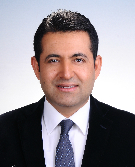 ERDEM BAĞCIERDEM BAĞCIERDEM BAĞCIERDEM BAĞCIERDEM BAĞCIERDEM BAĞCIERDEM BAĞCIERDEM BAĞCIERDEM BAĞCIERDEM BAĞCIERDEM BAĞCIERDEM BAĞCIYARDIMCI DOÇENTYARDIMCI DOÇENTYARDIMCI DOÇENTYARDIMCI DOÇENTYARDIMCI DOÇENTYARDIMCI DOÇENTYARDIMCI DOÇENTYARDIMCI DOÇENTYARDIMCI DOÇENTYARDIMCI DOÇENTYARDIMCI DOÇENTYARDIMCI DOÇENTE-Posta AdresiE-Posta AdresiE-Posta AdresiE-Posta AdresiE-Posta AdresiE-Posta AdresiE-Posta Adresi:ebagci@gelisim.edu.trebagci@gelisim.edu.trebagci@gelisim.edu.trebagci@gelisim.edu.trebagci@gelisim.edu.trebagci@gelisim.edu.trebagci@gelisim.edu.trebagci@gelisim.edu.trebagci@gelisim.edu.trTelefon (İş)Telefon (İş)Telefon (İş)Telefon (İş)Telefon (İş)Telefon (İş)Telefon (İş):0212422700-0212422700-0212422700-0212422700-0212422700-0212422700-0212422700-0212422700-0212422700-Telefon (Cep)Telefon (Cep)Telefon (Cep)Telefon (Cep)Telefon (Cep)Telefon (Cep)Telefon (Cep):053206146020532061460205320614602053206146020532061460205320614602053206146020532061460205320614602FaksFaksFaksFaksFaksFaksFaks:AdresAdresAdresAdresAdresAdresAdres:zümrütevler mahallesi, gürcüdağ sokak, no.27/1 altes zümrüt konutları-2 B Blok daire 8 Maltepezümrütevler mahallesi, gürcüdağ sokak, no.27/1 altes zümrüt konutları-2 B Blok daire 8 Maltepezümrütevler mahallesi, gürcüdağ sokak, no.27/1 altes zümrüt konutları-2 B Blok daire 8 Maltepezümrütevler mahallesi, gürcüdağ sokak, no.27/1 altes zümrüt konutları-2 B Blok daire 8 Maltepezümrütevler mahallesi, gürcüdağ sokak, no.27/1 altes zümrüt konutları-2 B Blok daire 8 Maltepezümrütevler mahallesi, gürcüdağ sokak, no.27/1 altes zümrüt konutları-2 B Blok daire 8 Maltepezümrütevler mahallesi, gürcüdağ sokak, no.27/1 altes zümrüt konutları-2 B Blok daire 8 Maltepezümrütevler mahallesi, gürcüdağ sokak, no.27/1 altes zümrüt konutları-2 B Blok daire 8 Maltepezümrütevler mahallesi, gürcüdağ sokak, no.27/1 altes zümrüt konutları-2 B Blok daire 8 Maltepezümrütevler mahallesi, gürcüdağ sokak, no.27/1 altes zümrüt konutları-2 B Blok daire 8 Maltepezümrütevler mahallesi, gürcüdağ sokak, no.27/1 altes zümrüt konutları-2 B Blok daire 8 Maltepezümrütevler mahallesi, gürcüdağ sokak, no.27/1 altes zümrüt konutları-2 B Blok daire 8 Maltepezümrütevler mahallesi, gürcüdağ sokak, no.27/1 altes zümrüt konutları-2 B Blok daire 8 Maltepezümrütevler mahallesi, gürcüdağ sokak, no.27/1 altes zümrüt konutları-2 B Blok daire 8 Maltepezümrütevler mahallesi, gürcüdağ sokak, no.27/1 altes zümrüt konutları-2 B Blok daire 8 Maltepezümrütevler mahallesi, gürcüdağ sokak, no.27/1 altes zümrüt konutları-2 B Blok daire 8 Maltepezümrütevler mahallesi, gürcüdağ sokak, no.27/1 altes zümrüt konutları-2 B Blok daire 8 Maltepezümrütevler mahallesi, gürcüdağ sokak, no.27/1 altes zümrüt konutları-2 B Blok daire 8 MaltepeÖğrenim DurumuÖğrenim DurumuÖğrenim DurumuÖğrenim DurumuÖğrenim DurumuÖğrenim DurumuÖğrenim DurumuÖğrenim DurumuÖğrenim DurumuÖğrenim DurumuDoktoraDoktoraDoktoraDoktoraMARMARA ÜNİVERSİTESİMARMARA ÜNİVERSİTESİMARMARA ÜNİVERSİTESİMARMARA ÜNİVERSİTESİMARMARA ÜNİVERSİTESİMARMARA ÜNİVERSİTESİMARMARA ÜNİVERSİTESİMARMARA ÜNİVERSİTESİMARMARA ÜNİVERSİTESİDoktoraDoktoraDoktoraDoktoraSOSYAL BİLİMLER ENSTİTÜSÜ/KALKINMA İKTİSADI VE İKTİSADİ BÜYÜME (DR)SOSYAL BİLİMLER ENSTİTÜSÜ/KALKINMA İKTİSADI VE İKTİSADİ BÜYÜME (DR)SOSYAL BİLİMLER ENSTİTÜSÜ/KALKINMA İKTİSADI VE İKTİSADİ BÜYÜME (DR)SOSYAL BİLİMLER ENSTİTÜSÜ/KALKINMA İKTİSADI VE İKTİSADİ BÜYÜME (DR)SOSYAL BİLİMLER ENSTİTÜSÜ/KALKINMA İKTİSADI VE İKTİSADİ BÜYÜME (DR)SOSYAL BİLİMLER ENSTİTÜSÜ/KALKINMA İKTİSADI VE İKTİSADİ BÜYÜME (DR)SOSYAL BİLİMLER ENSTİTÜSÜ/KALKINMA İKTİSADI VE İKTİSADİ BÜYÜME (DR)SOSYAL BİLİMLER ENSTİTÜSÜ/KALKINMA İKTİSADI VE İKTİSADİ BÜYÜME (DR)SOSYAL BİLİMLER ENSTİTÜSÜ/KALKINMA İKTİSADI VE İKTİSADİ BÜYÜME (DR)2009-20132009-20132009-20132009-2013SOSYAL BİLİMLER ENSTİTÜSÜ/KALKINMA İKTİSADI VE İKTİSADİ BÜYÜME (DR)SOSYAL BİLİMLER ENSTİTÜSÜ/KALKINMA İKTİSADI VE İKTİSADİ BÜYÜME (DR)SOSYAL BİLİMLER ENSTİTÜSÜ/KALKINMA İKTİSADI VE İKTİSADİ BÜYÜME (DR)SOSYAL BİLİMLER ENSTİTÜSÜ/KALKINMA İKTİSADI VE İKTİSADİ BÜYÜME (DR)SOSYAL BİLİMLER ENSTİTÜSÜ/KALKINMA İKTİSADI VE İKTİSADİ BÜYÜME (DR)SOSYAL BİLİMLER ENSTİTÜSÜ/KALKINMA İKTİSADI VE İKTİSADİ BÜYÜME (DR)SOSYAL BİLİMLER ENSTİTÜSÜ/KALKINMA İKTİSADI VE İKTİSADİ BÜYÜME (DR)SOSYAL BİLİMLER ENSTİTÜSÜ/KALKINMA İKTİSADI VE İKTİSADİ BÜYÜME (DR)SOSYAL BİLİMLER ENSTİTÜSÜ/KALKINMA İKTİSADI VE İKTİSADİ BÜYÜME (DR)Tez adı: Türkiye'de üretimin ve ihracatın ithalata bağımlılığı üzerine sektörel bir analiz: Türkiye tekstil ve hazırgiyim sektörü  (2013) Tez Danışmanı:(MEHMET ŞİŞMAN)Tez adı: Türkiye'de üretimin ve ihracatın ithalata bağımlılığı üzerine sektörel bir analiz: Türkiye tekstil ve hazırgiyim sektörü  (2013) Tez Danışmanı:(MEHMET ŞİŞMAN)Tez adı: Türkiye'de üretimin ve ihracatın ithalata bağımlılığı üzerine sektörel bir analiz: Türkiye tekstil ve hazırgiyim sektörü  (2013) Tez Danışmanı:(MEHMET ŞİŞMAN)Tez adı: Türkiye'de üretimin ve ihracatın ithalata bağımlılığı üzerine sektörel bir analiz: Türkiye tekstil ve hazırgiyim sektörü  (2013) Tez Danışmanı:(MEHMET ŞİŞMAN)Tez adı: Türkiye'de üretimin ve ihracatın ithalata bağımlılığı üzerine sektörel bir analiz: Türkiye tekstil ve hazırgiyim sektörü  (2013) Tez Danışmanı:(MEHMET ŞİŞMAN)Tez adı: Türkiye'de üretimin ve ihracatın ithalata bağımlılığı üzerine sektörel bir analiz: Türkiye tekstil ve hazırgiyim sektörü  (2013) Tez Danışmanı:(MEHMET ŞİŞMAN)Tez adı: Türkiye'de üretimin ve ihracatın ithalata bağımlılığı üzerine sektörel bir analiz: Türkiye tekstil ve hazırgiyim sektörü  (2013) Tez Danışmanı:(MEHMET ŞİŞMAN)Tez adı: Türkiye'de üretimin ve ihracatın ithalata bağımlılığı üzerine sektörel bir analiz: Türkiye tekstil ve hazırgiyim sektörü  (2013) Tez Danışmanı:(MEHMET ŞİŞMAN)Tez adı: Türkiye'de üretimin ve ihracatın ithalata bağımlılığı üzerine sektörel bir analiz: Türkiye tekstil ve hazırgiyim sektörü  (2013) Tez Danışmanı:(MEHMET ŞİŞMAN)Yüksek LisansYüksek LisansYüksek LisansYüksek LisansMARMARA ÜNİVERSİTESİMARMARA ÜNİVERSİTESİMARMARA ÜNİVERSİTESİMARMARA ÜNİVERSİTESİMARMARA ÜNİVERSİTESİMARMARA ÜNİVERSİTESİMARMARA ÜNİVERSİTESİMARMARA ÜNİVERSİTESİMARMARA ÜNİVERSİTESİYüksek LisansYüksek LisansYüksek LisansYüksek LisansSOSYAL BİLİMLER ENSTİTÜSÜ/İKTİSAT POLİTİKASI (YL) (TEZLİ)SOSYAL BİLİMLER ENSTİTÜSÜ/İKTİSAT POLİTİKASI (YL) (TEZLİ)SOSYAL BİLİMLER ENSTİTÜSÜ/İKTİSAT POLİTİKASI (YL) (TEZLİ)SOSYAL BİLİMLER ENSTİTÜSÜ/İKTİSAT POLİTİKASI (YL) (TEZLİ)SOSYAL BİLİMLER ENSTİTÜSÜ/İKTİSAT POLİTİKASI (YL) (TEZLİ)SOSYAL BİLİMLER ENSTİTÜSÜ/İKTİSAT POLİTİKASI (YL) (TEZLİ)SOSYAL BİLİMLER ENSTİTÜSÜ/İKTİSAT POLİTİKASI (YL) (TEZLİ)SOSYAL BİLİMLER ENSTİTÜSÜ/İKTİSAT POLİTİKASI (YL) (TEZLİ)SOSYAL BİLİMLER ENSTİTÜSÜ/İKTİSAT POLİTİKASI (YL) (TEZLİ)2005-20092005-20092005-20092005-2009SOSYAL BİLİMLER ENSTİTÜSÜ/İKTİSAT POLİTİKASI (YL) (TEZLİ)SOSYAL BİLİMLER ENSTİTÜSÜ/İKTİSAT POLİTİKASI (YL) (TEZLİ)SOSYAL BİLİMLER ENSTİTÜSÜ/İKTİSAT POLİTİKASI (YL) (TEZLİ)SOSYAL BİLİMLER ENSTİTÜSÜ/İKTİSAT POLİTİKASI (YL) (TEZLİ)SOSYAL BİLİMLER ENSTİTÜSÜ/İKTİSAT POLİTİKASI (YL) (TEZLİ)SOSYAL BİLİMLER ENSTİTÜSÜ/İKTİSAT POLİTİKASI (YL) (TEZLİ)SOSYAL BİLİMLER ENSTİTÜSÜ/İKTİSAT POLİTİKASI (YL) (TEZLİ)SOSYAL BİLİMLER ENSTİTÜSÜ/İKTİSAT POLİTİKASI (YL) (TEZLİ)SOSYAL BİLİMLER ENSTİTÜSÜ/İKTİSAT POLİTİKASI (YL) (TEZLİ)Tez adı: Finansal krizler karşısında KOBİ'lerin durumu: Türkiye'de Şubat 2001'de yaşanan finansal finansal krize karşı KOBİ'lerin aldığı tedbirler  (2009) Tez Danışmanı:(NURİ ALKAN SOYAK)Tez adı: Finansal krizler karşısında KOBİ'lerin durumu: Türkiye'de Şubat 2001'de yaşanan finansal finansal krize karşı KOBİ'lerin aldığı tedbirler  (2009) Tez Danışmanı:(NURİ ALKAN SOYAK)Tez adı: Finansal krizler karşısında KOBİ'lerin durumu: Türkiye'de Şubat 2001'de yaşanan finansal finansal krize karşı KOBİ'lerin aldığı tedbirler  (2009) Tez Danışmanı:(NURİ ALKAN SOYAK)Tez adı: Finansal krizler karşısında KOBİ'lerin durumu: Türkiye'de Şubat 2001'de yaşanan finansal finansal krize karşı KOBİ'lerin aldığı tedbirler  (2009) Tez Danışmanı:(NURİ ALKAN SOYAK)Tez adı: Finansal krizler karşısında KOBİ'lerin durumu: Türkiye'de Şubat 2001'de yaşanan finansal finansal krize karşı KOBİ'lerin aldığı tedbirler  (2009) Tez Danışmanı:(NURİ ALKAN SOYAK)Tez adı: Finansal krizler karşısında KOBİ'lerin durumu: Türkiye'de Şubat 2001'de yaşanan finansal finansal krize karşı KOBİ'lerin aldığı tedbirler  (2009) Tez Danışmanı:(NURİ ALKAN SOYAK)Tez adı: Finansal krizler karşısında KOBİ'lerin durumu: Türkiye'de Şubat 2001'de yaşanan finansal finansal krize karşı KOBİ'lerin aldığı tedbirler  (2009) Tez Danışmanı:(NURİ ALKAN SOYAK)Tez adı: Finansal krizler karşısında KOBİ'lerin durumu: Türkiye'de Şubat 2001'de yaşanan finansal finansal krize karşı KOBİ'lerin aldığı tedbirler  (2009) Tez Danışmanı:(NURİ ALKAN SOYAK)Tez adı: Finansal krizler karşısında KOBİ'lerin durumu: Türkiye'de Şubat 2001'de yaşanan finansal finansal krize karşı KOBİ'lerin aldığı tedbirler  (2009) Tez Danışmanı:(NURİ ALKAN SOYAK)LisansLisansLisansLisansYakin Dogu ÜniversitesiYakin Dogu ÜniversitesiYakin Dogu ÜniversitesiYakin Dogu ÜniversitesiYakin Dogu ÜniversitesiYakin Dogu ÜniversitesiYakin Dogu ÜniversitesiYakin Dogu ÜniversitesiYakin Dogu ÜniversitesiLisansLisansLisansLisansİNGİLİZCE İŞLETMEİNGİLİZCE İŞLETMEİNGİLİZCE İŞLETMEİNGİLİZCE İŞLETMEİNGİLİZCE İŞLETMEİNGİLİZCE İŞLETMEİNGİLİZCE İŞLETMEİNGİLİZCE İŞLETMEİNGİLİZCE İŞLETME2001-20052001-20052001-20052001-2005İNGİLİZCE İŞLETMEİNGİLİZCE İŞLETMEİNGİLİZCE İŞLETMEİNGİLİZCE İŞLETMEİNGİLİZCE İŞLETMEİNGİLİZCE İŞLETMEİNGİLİZCE İŞLETMEİNGİLİZCE İŞLETMEİNGİLİZCE İŞLETMEYönetilen TezlerYönetilen TezlerYönetilen TezlerYönetilen TezlerYönetilen TezlerYönetilen TezlerYüksek LisansYüksek LisansYüksek LisansYüksek LisansYüksek Lisans1. 1. 1. ŞUTMAN CANSU, (2016). TÜRK BANKACILIK SİSTEMİNDE BASEL III ETKİLERİ, Beykent Üniversitesi->Sosyal Bilimler Enstitüsü->İşletme Yönetimi Anabilim DalıŞUTMAN CANSU, (2016). TÜRK BANKACILIK SİSTEMİNDE BASEL III ETKİLERİ, Beykent Üniversitesi->Sosyal Bilimler Enstitüsü->İşletme Yönetimi Anabilim DalıŞUTMAN CANSU, (2016). TÜRK BANKACILIK SİSTEMİNDE BASEL III ETKİLERİ, Beykent Üniversitesi->Sosyal Bilimler Enstitüsü->İşletme Yönetimi Anabilim DalıŞUTMAN CANSU, (2016). TÜRK BANKACILIK SİSTEMİNDE BASEL III ETKİLERİ, Beykent Üniversitesi->Sosyal Bilimler Enstitüsü->İşletme Yönetimi Anabilim DalıŞUTMAN CANSU, (2016). TÜRK BANKACILIK SİSTEMİNDE BASEL III ETKİLERİ, Beykent Üniversitesi->Sosyal Bilimler Enstitüsü->İşletme Yönetimi Anabilim DalıŞUTMAN CANSU, (2016). TÜRK BANKACILIK SİSTEMİNDE BASEL III ETKİLERİ, Beykent Üniversitesi->Sosyal Bilimler Enstitüsü->İşletme Yönetimi Anabilim DalıŞUTMAN CANSU, (2016). TÜRK BANKACILIK SİSTEMİNDE BASEL III ETKİLERİ, Beykent Üniversitesi->Sosyal Bilimler Enstitüsü->İşletme Yönetimi Anabilim DalıŞUTMAN CANSU, (2016). TÜRK BANKACILIK SİSTEMİNDE BASEL III ETKİLERİ, Beykent Üniversitesi->Sosyal Bilimler Enstitüsü->İşletme Yönetimi Anabilim DalıŞUTMAN CANSU, (2016). TÜRK BANKACILIK SİSTEMİNDE BASEL III ETKİLERİ, Beykent Üniversitesi->Sosyal Bilimler Enstitüsü->İşletme Yönetimi Anabilim DalıŞUTMAN CANSU, (2016). TÜRK BANKACILIK SİSTEMİNDE BASEL III ETKİLERİ, Beykent Üniversitesi->Sosyal Bilimler Enstitüsü->İşletme Yönetimi Anabilim DalıŞUTMAN CANSU, (2016). TÜRK BANKACILIK SİSTEMİNDE BASEL III ETKİLERİ, Beykent Üniversitesi->Sosyal Bilimler Enstitüsü->İşletme Yönetimi Anabilim DalıŞUTMAN CANSU, (2016). TÜRK BANKACILIK SİSTEMİNDE BASEL III ETKİLERİ, Beykent Üniversitesi->Sosyal Bilimler Enstitüsü->İşletme Yönetimi Anabilim Dalı2. 2. 2. ERDAL ÖMER, (2016). Esnek Çalışma Saatleri İle Çalışanların Motivasyonu Arasındaki İlişkinin İncelenmesi, İstanbul Gelişim Üniversitesi->Sosyal Bilimler Enstitüsü->İşletme Anabilim DalıERDAL ÖMER, (2016). Esnek Çalışma Saatleri İle Çalışanların Motivasyonu Arasındaki İlişkinin İncelenmesi, İstanbul Gelişim Üniversitesi->Sosyal Bilimler Enstitüsü->İşletme Anabilim DalıERDAL ÖMER, (2016). Esnek Çalışma Saatleri İle Çalışanların Motivasyonu Arasındaki İlişkinin İncelenmesi, İstanbul Gelişim Üniversitesi->Sosyal Bilimler Enstitüsü->İşletme Anabilim DalıERDAL ÖMER, (2016). Esnek Çalışma Saatleri İle Çalışanların Motivasyonu Arasındaki İlişkinin İncelenmesi, İstanbul Gelişim Üniversitesi->Sosyal Bilimler Enstitüsü->İşletme Anabilim DalıERDAL ÖMER, (2016). Esnek Çalışma Saatleri İle Çalışanların Motivasyonu Arasındaki İlişkinin İncelenmesi, İstanbul Gelişim Üniversitesi->Sosyal Bilimler Enstitüsü->İşletme Anabilim DalıERDAL ÖMER, (2016). Esnek Çalışma Saatleri İle Çalışanların Motivasyonu Arasındaki İlişkinin İncelenmesi, İstanbul Gelişim Üniversitesi->Sosyal Bilimler Enstitüsü->İşletme Anabilim DalıERDAL ÖMER, (2016). Esnek Çalışma Saatleri İle Çalışanların Motivasyonu Arasındaki İlişkinin İncelenmesi, İstanbul Gelişim Üniversitesi->Sosyal Bilimler Enstitüsü->İşletme Anabilim DalıERDAL ÖMER, (2016). Esnek Çalışma Saatleri İle Çalışanların Motivasyonu Arasındaki İlişkinin İncelenmesi, İstanbul Gelişim Üniversitesi->Sosyal Bilimler Enstitüsü->İşletme Anabilim DalıERDAL ÖMER, (2016). Esnek Çalışma Saatleri İle Çalışanların Motivasyonu Arasındaki İlişkinin İncelenmesi, İstanbul Gelişim Üniversitesi->Sosyal Bilimler Enstitüsü->İşletme Anabilim DalıERDAL ÖMER, (2016). Esnek Çalışma Saatleri İle Çalışanların Motivasyonu Arasındaki İlişkinin İncelenmesi, İstanbul Gelişim Üniversitesi->Sosyal Bilimler Enstitüsü->İşletme Anabilim DalıERDAL ÖMER, (2016). Esnek Çalışma Saatleri İle Çalışanların Motivasyonu Arasındaki İlişkinin İncelenmesi, İstanbul Gelişim Üniversitesi->Sosyal Bilimler Enstitüsü->İşletme Anabilim DalıERDAL ÖMER, (2016). Esnek Çalışma Saatleri İle Çalışanların Motivasyonu Arasındaki İlişkinin İncelenmesi, İstanbul Gelişim Üniversitesi->Sosyal Bilimler Enstitüsü->İşletme Anabilim Dalı3. 3. 3. SEÇİL MEVLÜT, (2016). Türkiye'de mikrokredi uygulamaları ve katılım bankacılığında bir ürün önerisi, İstanbul Gelişim Üniversitesi->Sosyal Bilimler Enstitüsü->İşletme Anabilim DalıSEÇİL MEVLÜT, (2016). Türkiye'de mikrokredi uygulamaları ve katılım bankacılığında bir ürün önerisi, İstanbul Gelişim Üniversitesi->Sosyal Bilimler Enstitüsü->İşletme Anabilim DalıSEÇİL MEVLÜT, (2016). Türkiye'de mikrokredi uygulamaları ve katılım bankacılığında bir ürün önerisi, İstanbul Gelişim Üniversitesi->Sosyal Bilimler Enstitüsü->İşletme Anabilim DalıSEÇİL MEVLÜT, (2016). Türkiye'de mikrokredi uygulamaları ve katılım bankacılığında bir ürün önerisi, İstanbul Gelişim Üniversitesi->Sosyal Bilimler Enstitüsü->İşletme Anabilim DalıSEÇİL MEVLÜT, (2016). Türkiye'de mikrokredi uygulamaları ve katılım bankacılığında bir ürün önerisi, İstanbul Gelişim Üniversitesi->Sosyal Bilimler Enstitüsü->İşletme Anabilim DalıSEÇİL MEVLÜT, (2016). Türkiye'de mikrokredi uygulamaları ve katılım bankacılığında bir ürün önerisi, İstanbul Gelişim Üniversitesi->Sosyal Bilimler Enstitüsü->İşletme Anabilim DalıSEÇİL MEVLÜT, (2016). Türkiye'de mikrokredi uygulamaları ve katılım bankacılığında bir ürün önerisi, İstanbul Gelişim Üniversitesi->Sosyal Bilimler Enstitüsü->İşletme Anabilim DalıSEÇİL MEVLÜT, (2016). Türkiye'de mikrokredi uygulamaları ve katılım bankacılığında bir ürün önerisi, İstanbul Gelişim Üniversitesi->Sosyal Bilimler Enstitüsü->İşletme Anabilim DalıSEÇİL MEVLÜT, (2016). Türkiye'de mikrokredi uygulamaları ve katılım bankacılığında bir ürün önerisi, İstanbul Gelişim Üniversitesi->Sosyal Bilimler Enstitüsü->İşletme Anabilim DalıSEÇİL MEVLÜT, (2016). Türkiye'de mikrokredi uygulamaları ve katılım bankacılığında bir ürün önerisi, İstanbul Gelişim Üniversitesi->Sosyal Bilimler Enstitüsü->İşletme Anabilim DalıSEÇİL MEVLÜT, (2016). Türkiye'de mikrokredi uygulamaları ve katılım bankacılığında bir ürün önerisi, İstanbul Gelişim Üniversitesi->Sosyal Bilimler Enstitüsü->İşletme Anabilim DalıSEÇİL MEVLÜT, (2016). Türkiye'de mikrokredi uygulamaları ve katılım bankacılığında bir ürün önerisi, İstanbul Gelişim Üniversitesi->Sosyal Bilimler Enstitüsü->İşletme Anabilim Dalı4. 4. 4. YILMAZ İSMAİL, (2016). The Role and İmportance of the R&D Companies at the Technopolice: İTÜ ARI A Research at the Technopolice, İstanbul Gelişim Üniversitesi->Sosyal Bilimler Enstitüsü->İşletme Anabilim DalıYILMAZ İSMAİL, (2016). The Role and İmportance of the R&D Companies at the Technopolice: İTÜ ARI A Research at the Technopolice, İstanbul Gelişim Üniversitesi->Sosyal Bilimler Enstitüsü->İşletme Anabilim DalıYILMAZ İSMAİL, (2016). The Role and İmportance of the R&D Companies at the Technopolice: İTÜ ARI A Research at the Technopolice, İstanbul Gelişim Üniversitesi->Sosyal Bilimler Enstitüsü->İşletme Anabilim DalıYILMAZ İSMAİL, (2016). The Role and İmportance of the R&D Companies at the Technopolice: İTÜ ARI A Research at the Technopolice, İstanbul Gelişim Üniversitesi->Sosyal Bilimler Enstitüsü->İşletme Anabilim DalıYILMAZ İSMAİL, (2016). The Role and İmportance of the R&D Companies at the Technopolice: İTÜ ARI A Research at the Technopolice, İstanbul Gelişim Üniversitesi->Sosyal Bilimler Enstitüsü->İşletme Anabilim DalıYILMAZ İSMAİL, (2016). The Role and İmportance of the R&D Companies at the Technopolice: İTÜ ARI A Research at the Technopolice, İstanbul Gelişim Üniversitesi->Sosyal Bilimler Enstitüsü->İşletme Anabilim DalıYILMAZ İSMAİL, (2016). The Role and İmportance of the R&D Companies at the Technopolice: İTÜ ARI A Research at the Technopolice, İstanbul Gelişim Üniversitesi->Sosyal Bilimler Enstitüsü->İşletme Anabilim DalıYILMAZ İSMAİL, (2016). The Role and İmportance of the R&D Companies at the Technopolice: İTÜ ARI A Research at the Technopolice, İstanbul Gelişim Üniversitesi->Sosyal Bilimler Enstitüsü->İşletme Anabilim DalıYILMAZ İSMAİL, (2016). The Role and İmportance of the R&D Companies at the Technopolice: İTÜ ARI A Research at the Technopolice, İstanbul Gelişim Üniversitesi->Sosyal Bilimler Enstitüsü->İşletme Anabilim DalıYILMAZ İSMAİL, (2016). The Role and İmportance of the R&D Companies at the Technopolice: İTÜ ARI A Research at the Technopolice, İstanbul Gelişim Üniversitesi->Sosyal Bilimler Enstitüsü->İşletme Anabilim DalıYILMAZ İSMAİL, (2016). The Role and İmportance of the R&D Companies at the Technopolice: İTÜ ARI A Research at the Technopolice, İstanbul Gelişim Üniversitesi->Sosyal Bilimler Enstitüsü->İşletme Anabilim DalıYILMAZ İSMAİL, (2016). The Role and İmportance of the R&D Companies at the Technopolice: İTÜ ARI A Research at the Technopolice, İstanbul Gelişim Üniversitesi->Sosyal Bilimler Enstitüsü->İşletme Anabilim DalıYILMAZ İSMAİL, (2016). The Role and İmportance of the R&D Companies at the Technopolice: İTÜ ARI A Research at the Technopolice, İstanbul Gelişim Üniversitesi->Sosyal Bilimler Enstitüsü->İşletme Anabilim DalıYILMAZ İSMAİL, (2016). The Role and İmportance of the R&D Companies at the Technopolice: İTÜ ARI A Research at the Technopolice, İstanbul Gelişim Üniversitesi->Sosyal Bilimler Enstitüsü->İşletme Anabilim DalıYILMAZ İSMAİL, (2016). The Role and İmportance of the R&D Companies at the Technopolice: İTÜ ARI A Research at the Technopolice, İstanbul Gelişim Üniversitesi->Sosyal Bilimler Enstitüsü->İşletme Anabilim DalıYILMAZ İSMAİL, (2016). The Role and İmportance of the R&D Companies at the Technopolice: İTÜ ARI A Research at the Technopolice, İstanbul Gelişim Üniversitesi->Sosyal Bilimler Enstitüsü->İşletme Anabilim DalıYILMAZ İSMAİL, (2016). The Role and İmportance of the R&D Companies at the Technopolice: İTÜ ARI A Research at the Technopolice, İstanbul Gelişim Üniversitesi->Sosyal Bilimler Enstitüsü->İşletme Anabilim DalıYILMAZ İSMAİL, (2016). The Role and İmportance of the R&D Companies at the Technopolice: İTÜ ARI A Research at the Technopolice, İstanbul Gelişim Üniversitesi->Sosyal Bilimler Enstitüsü->İşletme Anabilim DalıYILMAZ İSMAİL, (2016). The Role and İmportance of the R&D Companies at the Technopolice: İTÜ ARI A Research at the Technopolice, İstanbul Gelişim Üniversitesi->Sosyal Bilimler Enstitüsü->İşletme Anabilim DalıYILMAZ İSMAİL, (2016). The Role and İmportance of the R&D Companies at the Technopolice: İTÜ ARI A Research at the Technopolice, İstanbul Gelişim Üniversitesi->Sosyal Bilimler Enstitüsü->İşletme Anabilim DalıYILMAZ İSMAİL, (2016). The Role and İmportance of the R&D Companies at the Technopolice: İTÜ ARI A Research at the Technopolice, İstanbul Gelişim Üniversitesi->Sosyal Bilimler Enstitüsü->İşletme Anabilim DalıYILMAZ İSMAİL, (2016). The Role and İmportance of the R&D Companies at the Technopolice: İTÜ ARI A Research at the Technopolice, İstanbul Gelişim Üniversitesi->Sosyal Bilimler Enstitüsü->İşletme Anabilim DalıYILMAZ İSMAİL, (2016). The Role and İmportance of the R&D Companies at the Technopolice: İTÜ ARI A Research at the Technopolice, İstanbul Gelişim Üniversitesi->Sosyal Bilimler Enstitüsü->İşletme Anabilim DalıYILMAZ İSMAİL, (2016). The Role and İmportance of the R&D Companies at the Technopolice: İTÜ ARI A Research at the Technopolice, İstanbul Gelişim Üniversitesi->Sosyal Bilimler Enstitüsü->İşletme Anabilim Dalı5. 5. 5. AĞIRBAŞ HAKAN, (2016). Havacılık şirketlerinde stratejik yönetim uygulamalarının incelenmesi: Türk Hava Yolları örneği, İstanbul Gelişim Üniversitesi->Sosyal Bilimler Enstitüsü->İşletme Anabilim DalıAĞIRBAŞ HAKAN, (2016). Havacılık şirketlerinde stratejik yönetim uygulamalarının incelenmesi: Türk Hava Yolları örneği, İstanbul Gelişim Üniversitesi->Sosyal Bilimler Enstitüsü->İşletme Anabilim DalıAĞIRBAŞ HAKAN, (2016). Havacılık şirketlerinde stratejik yönetim uygulamalarının incelenmesi: Türk Hava Yolları örneği, İstanbul Gelişim Üniversitesi->Sosyal Bilimler Enstitüsü->İşletme Anabilim DalıAĞIRBAŞ HAKAN, (2016). Havacılık şirketlerinde stratejik yönetim uygulamalarının incelenmesi: Türk Hava Yolları örneği, İstanbul Gelişim Üniversitesi->Sosyal Bilimler Enstitüsü->İşletme Anabilim DalıAĞIRBAŞ HAKAN, (2016). Havacılık şirketlerinde stratejik yönetim uygulamalarının incelenmesi: Türk Hava Yolları örneği, İstanbul Gelişim Üniversitesi->Sosyal Bilimler Enstitüsü->İşletme Anabilim DalıAĞIRBAŞ HAKAN, (2016). Havacılık şirketlerinde stratejik yönetim uygulamalarının incelenmesi: Türk Hava Yolları örneği, İstanbul Gelişim Üniversitesi->Sosyal Bilimler Enstitüsü->İşletme Anabilim DalıAĞIRBAŞ HAKAN, (2016). Havacılık şirketlerinde stratejik yönetim uygulamalarının incelenmesi: Türk Hava Yolları örneği, İstanbul Gelişim Üniversitesi->Sosyal Bilimler Enstitüsü->İşletme Anabilim DalıAĞIRBAŞ HAKAN, (2016). Havacılık şirketlerinde stratejik yönetim uygulamalarının incelenmesi: Türk Hava Yolları örneği, İstanbul Gelişim Üniversitesi->Sosyal Bilimler Enstitüsü->İşletme Anabilim DalıAĞIRBAŞ HAKAN, (2016). Havacılık şirketlerinde stratejik yönetim uygulamalarının incelenmesi: Türk Hava Yolları örneği, İstanbul Gelişim Üniversitesi->Sosyal Bilimler Enstitüsü->İşletme Anabilim DalıAĞIRBAŞ HAKAN, (2016). Havacılık şirketlerinde stratejik yönetim uygulamalarının incelenmesi: Türk Hava Yolları örneği, İstanbul Gelişim Üniversitesi->Sosyal Bilimler Enstitüsü->İşletme Anabilim DalıAĞIRBAŞ HAKAN, (2016). Havacılık şirketlerinde stratejik yönetim uygulamalarının incelenmesi: Türk Hava Yolları örneği, İstanbul Gelişim Üniversitesi->Sosyal Bilimler Enstitüsü->İşletme Anabilim DalıAĞIRBAŞ HAKAN, (2016). Havacılık şirketlerinde stratejik yönetim uygulamalarının incelenmesi: Türk Hava Yolları örneği, İstanbul Gelişim Üniversitesi->Sosyal Bilimler Enstitüsü->İşletme Anabilim Dalı6. 6. 6. SAYAN GÖKHAN, (2016). Yöneticilerde Zaman Yönetiminin Müşteri Kazanımı Üzerindeki Etkileri: Kargo Sektöründeki Uygulamalarının Araştırılması, İstanbul Gelişim Üniversitesi->Sosyal Bilimler Enstitüsü->İşletme Anabilim DalıSAYAN GÖKHAN, (2016). Yöneticilerde Zaman Yönetiminin Müşteri Kazanımı Üzerindeki Etkileri: Kargo Sektöründeki Uygulamalarının Araştırılması, İstanbul Gelişim Üniversitesi->Sosyal Bilimler Enstitüsü->İşletme Anabilim DalıSAYAN GÖKHAN, (2016). Yöneticilerde Zaman Yönetiminin Müşteri Kazanımı Üzerindeki Etkileri: Kargo Sektöründeki Uygulamalarının Araştırılması, İstanbul Gelişim Üniversitesi->Sosyal Bilimler Enstitüsü->İşletme Anabilim DalıSAYAN GÖKHAN, (2016). Yöneticilerde Zaman Yönetiminin Müşteri Kazanımı Üzerindeki Etkileri: Kargo Sektöründeki Uygulamalarının Araştırılması, İstanbul Gelişim Üniversitesi->Sosyal Bilimler Enstitüsü->İşletme Anabilim DalıSAYAN GÖKHAN, (2016). Yöneticilerde Zaman Yönetiminin Müşteri Kazanımı Üzerindeki Etkileri: Kargo Sektöründeki Uygulamalarının Araştırılması, İstanbul Gelişim Üniversitesi->Sosyal Bilimler Enstitüsü->İşletme Anabilim DalıSAYAN GÖKHAN, (2016). Yöneticilerde Zaman Yönetiminin Müşteri Kazanımı Üzerindeki Etkileri: Kargo Sektöründeki Uygulamalarının Araştırılması, İstanbul Gelişim Üniversitesi->Sosyal Bilimler Enstitüsü->İşletme Anabilim DalıSAYAN GÖKHAN, (2016). Yöneticilerde Zaman Yönetiminin Müşteri Kazanımı Üzerindeki Etkileri: Kargo Sektöründeki Uygulamalarının Araştırılması, İstanbul Gelişim Üniversitesi->Sosyal Bilimler Enstitüsü->İşletme Anabilim DalıSAYAN GÖKHAN, (2016). Yöneticilerde Zaman Yönetiminin Müşteri Kazanımı Üzerindeki Etkileri: Kargo Sektöründeki Uygulamalarının Araştırılması, İstanbul Gelişim Üniversitesi->Sosyal Bilimler Enstitüsü->İşletme Anabilim DalıSAYAN GÖKHAN, (2016). Yöneticilerde Zaman Yönetiminin Müşteri Kazanımı Üzerindeki Etkileri: Kargo Sektöründeki Uygulamalarının Araştırılması, İstanbul Gelişim Üniversitesi->Sosyal Bilimler Enstitüsü->İşletme Anabilim DalıSAYAN GÖKHAN, (2016). Yöneticilerde Zaman Yönetiminin Müşteri Kazanımı Üzerindeki Etkileri: Kargo Sektöründeki Uygulamalarının Araştırılması, İstanbul Gelişim Üniversitesi->Sosyal Bilimler Enstitüsü->İşletme Anabilim DalıSAYAN GÖKHAN, (2016). Yöneticilerde Zaman Yönetiminin Müşteri Kazanımı Üzerindeki Etkileri: Kargo Sektöründeki Uygulamalarının Araştırılması, İstanbul Gelişim Üniversitesi->Sosyal Bilimler Enstitüsü->İşletme Anabilim DalıSAYAN GÖKHAN, (2016). Yöneticilerde Zaman Yönetiminin Müşteri Kazanımı Üzerindeki Etkileri: Kargo Sektöründeki Uygulamalarının Araştırılması, İstanbul Gelişim Üniversitesi->Sosyal Bilimler Enstitüsü->İşletme Anabilim DalıSAYAN GÖKHAN, (2016). Yöneticilerde Zaman Yönetiminin Müşteri Kazanımı Üzerindeki Etkileri: Kargo Sektöründeki Uygulamalarının Araştırılması, İstanbul Gelişim Üniversitesi->Sosyal Bilimler Enstitüsü->İşletme Anabilim DalıSAYAN GÖKHAN, (2016). Yöneticilerde Zaman Yönetiminin Müşteri Kazanımı Üzerindeki Etkileri: Kargo Sektöründeki Uygulamalarının Araştırılması, İstanbul Gelişim Üniversitesi->Sosyal Bilimler Enstitüsü->İşletme Anabilim DalıSAYAN GÖKHAN, (2016). Yöneticilerde Zaman Yönetiminin Müşteri Kazanımı Üzerindeki Etkileri: Kargo Sektöründeki Uygulamalarının Araştırılması, İstanbul Gelişim Üniversitesi->Sosyal Bilimler Enstitüsü->İşletme Anabilim DalıSAYAN GÖKHAN, (2016). Yöneticilerde Zaman Yönetiminin Müşteri Kazanımı Üzerindeki Etkileri: Kargo Sektöründeki Uygulamalarının Araştırılması, İstanbul Gelişim Üniversitesi->Sosyal Bilimler Enstitüsü->İşletme Anabilim DalıSAYAN GÖKHAN, (2016). Yöneticilerde Zaman Yönetiminin Müşteri Kazanımı Üzerindeki Etkileri: Kargo Sektöründeki Uygulamalarının Araştırılması, İstanbul Gelişim Üniversitesi->Sosyal Bilimler Enstitüsü->İşletme Anabilim DalıSAYAN GÖKHAN, (2016). Yöneticilerde Zaman Yönetiminin Müşteri Kazanımı Üzerindeki Etkileri: Kargo Sektöründeki Uygulamalarının Araştırılması, İstanbul Gelişim Üniversitesi->Sosyal Bilimler Enstitüsü->İşletme Anabilim DalıSAYAN GÖKHAN, (2016). Yöneticilerde Zaman Yönetiminin Müşteri Kazanımı Üzerindeki Etkileri: Kargo Sektöründeki Uygulamalarının Araştırılması, İstanbul Gelişim Üniversitesi->Sosyal Bilimler Enstitüsü->İşletme Anabilim DalıSAYAN GÖKHAN, (2016). Yöneticilerde Zaman Yönetiminin Müşteri Kazanımı Üzerindeki Etkileri: Kargo Sektöründeki Uygulamalarının Araştırılması, İstanbul Gelişim Üniversitesi->Sosyal Bilimler Enstitüsü->İşletme Anabilim DalıSAYAN GÖKHAN, (2016). Yöneticilerde Zaman Yönetiminin Müşteri Kazanımı Üzerindeki Etkileri: Kargo Sektöründeki Uygulamalarının Araştırılması, İstanbul Gelişim Üniversitesi->Sosyal Bilimler Enstitüsü->İşletme Anabilim DalıSAYAN GÖKHAN, (2016). Yöneticilerde Zaman Yönetiminin Müşteri Kazanımı Üzerindeki Etkileri: Kargo Sektöründeki Uygulamalarının Araştırılması, İstanbul Gelişim Üniversitesi->Sosyal Bilimler Enstitüsü->İşletme Anabilim DalıSAYAN GÖKHAN, (2016). Yöneticilerde Zaman Yönetiminin Müşteri Kazanımı Üzerindeki Etkileri: Kargo Sektöründeki Uygulamalarının Araştırılması, İstanbul Gelişim Üniversitesi->Sosyal Bilimler Enstitüsü->İşletme Anabilim DalıSAYAN GÖKHAN, (2016). Yöneticilerde Zaman Yönetiminin Müşteri Kazanımı Üzerindeki Etkileri: Kargo Sektöründeki Uygulamalarının Araştırılması, İstanbul Gelişim Üniversitesi->Sosyal Bilimler Enstitüsü->İşletme Anabilim Dalı7. 7. 7. KASAP MESUT, (2015). Çalışma ortamında psikolojik taciz Erzurum ili üniversiteleri bazında bir çalışma, İstanbul Gelişim Üniversitesi->Sosyal Bilimler Enstitüsü->İşletme Anabilim DalıKASAP MESUT, (2015). Çalışma ortamında psikolojik taciz Erzurum ili üniversiteleri bazında bir çalışma, İstanbul Gelişim Üniversitesi->Sosyal Bilimler Enstitüsü->İşletme Anabilim DalıKASAP MESUT, (2015). Çalışma ortamında psikolojik taciz Erzurum ili üniversiteleri bazında bir çalışma, İstanbul Gelişim Üniversitesi->Sosyal Bilimler Enstitüsü->İşletme Anabilim DalıKASAP MESUT, (2015). Çalışma ortamında psikolojik taciz Erzurum ili üniversiteleri bazında bir çalışma, İstanbul Gelişim Üniversitesi->Sosyal Bilimler Enstitüsü->İşletme Anabilim DalıKASAP MESUT, (2015). Çalışma ortamında psikolojik taciz Erzurum ili üniversiteleri bazında bir çalışma, İstanbul Gelişim Üniversitesi->Sosyal Bilimler Enstitüsü->İşletme Anabilim DalıKASAP MESUT, (2015). Çalışma ortamında psikolojik taciz Erzurum ili üniversiteleri bazında bir çalışma, İstanbul Gelişim Üniversitesi->Sosyal Bilimler Enstitüsü->İşletme Anabilim DalıKASAP MESUT, (2015). Çalışma ortamında psikolojik taciz Erzurum ili üniversiteleri bazında bir çalışma, İstanbul Gelişim Üniversitesi->Sosyal Bilimler Enstitüsü->İşletme Anabilim DalıKASAP MESUT, (2015). Çalışma ortamında psikolojik taciz Erzurum ili üniversiteleri bazında bir çalışma, İstanbul Gelişim Üniversitesi->Sosyal Bilimler Enstitüsü->İşletme Anabilim DalıKASAP MESUT, (2015). Çalışma ortamında psikolojik taciz Erzurum ili üniversiteleri bazında bir çalışma, İstanbul Gelişim Üniversitesi->Sosyal Bilimler Enstitüsü->İşletme Anabilim DalıKASAP MESUT, (2015). Çalışma ortamında psikolojik taciz Erzurum ili üniversiteleri bazında bir çalışma, İstanbul Gelişim Üniversitesi->Sosyal Bilimler Enstitüsü->İşletme Anabilim DalıKASAP MESUT, (2015). Çalışma ortamında psikolojik taciz Erzurum ili üniversiteleri bazında bir çalışma, İstanbul Gelişim Üniversitesi->Sosyal Bilimler Enstitüsü->İşletme Anabilim DalıKASAP MESUT, (2015). Çalışma ortamında psikolojik taciz Erzurum ili üniversiteleri bazında bir çalışma, İstanbul Gelişim Üniversitesi->Sosyal Bilimler Enstitüsü->İşletme Anabilim Dalı111118. 8. DEDE ADNAN, (2015). Türkiye'de bağımsız denetçilerin "bağımsızlık ilkesine" uyum sorunu, İstanbul Gelişim Üniversitesi->Sosyal Bilimler Enstitüsü->İşletme Anabilim DalıDEDE ADNAN, (2015). Türkiye'de bağımsız denetçilerin "bağımsızlık ilkesine" uyum sorunu, İstanbul Gelişim Üniversitesi->Sosyal Bilimler Enstitüsü->İşletme Anabilim DalıDEDE ADNAN, (2015). Türkiye'de bağımsız denetçilerin "bağımsızlık ilkesine" uyum sorunu, İstanbul Gelişim Üniversitesi->Sosyal Bilimler Enstitüsü->İşletme Anabilim DalıDEDE ADNAN, (2015). Türkiye'de bağımsız denetçilerin "bağımsızlık ilkesine" uyum sorunu, İstanbul Gelişim Üniversitesi->Sosyal Bilimler Enstitüsü->İşletme Anabilim DalıDEDE ADNAN, (2015). Türkiye'de bağımsız denetçilerin "bağımsızlık ilkesine" uyum sorunu, İstanbul Gelişim Üniversitesi->Sosyal Bilimler Enstitüsü->İşletme Anabilim DalıDEDE ADNAN, (2015). Türkiye'de bağımsız denetçilerin "bağımsızlık ilkesine" uyum sorunu, İstanbul Gelişim Üniversitesi->Sosyal Bilimler Enstitüsü->İşletme Anabilim DalıDEDE ADNAN, (2015). Türkiye'de bağımsız denetçilerin "bağımsızlık ilkesine" uyum sorunu, İstanbul Gelişim Üniversitesi->Sosyal Bilimler Enstitüsü->İşletme Anabilim DalıDEDE ADNAN, (2015). Türkiye'de bağımsız denetçilerin "bağımsızlık ilkesine" uyum sorunu, İstanbul Gelişim Üniversitesi->Sosyal Bilimler Enstitüsü->İşletme Anabilim DalıDEDE ADNAN, (2015). Türkiye'de bağımsız denetçilerin "bağımsızlık ilkesine" uyum sorunu, İstanbul Gelişim Üniversitesi->Sosyal Bilimler Enstitüsü->İşletme Anabilim DalıDEDE ADNAN, (2015). Türkiye'de bağımsız denetçilerin "bağımsızlık ilkesine" uyum sorunu, İstanbul Gelişim Üniversitesi->Sosyal Bilimler Enstitüsü->İşletme Anabilim DalıDEDE ADNAN, (2015). Türkiye'de bağımsız denetçilerin "bağımsızlık ilkesine" uyum sorunu, İstanbul Gelişim Üniversitesi->Sosyal Bilimler Enstitüsü->İşletme Anabilim DalıDEDE ADNAN, (2015). Türkiye'de bağımsız denetçilerin "bağımsızlık ilkesine" uyum sorunu, İstanbul Gelişim Üniversitesi->Sosyal Bilimler Enstitüsü->İşletme Anabilim DalıDEDE ADNAN, (2015). Türkiye'de bağımsız denetçilerin "bağımsızlık ilkesine" uyum sorunu, İstanbul Gelişim Üniversitesi->Sosyal Bilimler Enstitüsü->İşletme Anabilim DalıDEDE ADNAN, (2015). Türkiye'de bağımsız denetçilerin "bağımsızlık ilkesine" uyum sorunu, İstanbul Gelişim Üniversitesi->Sosyal Bilimler Enstitüsü->İşletme Anabilim DalıDEDE ADNAN, (2015). Türkiye'de bağımsız denetçilerin "bağımsızlık ilkesine" uyum sorunu, İstanbul Gelişim Üniversitesi->Sosyal Bilimler Enstitüsü->İşletme Anabilim DalıDEDE ADNAN, (2015). Türkiye'de bağımsız denetçilerin "bağımsızlık ilkesine" uyum sorunu, İstanbul Gelişim Üniversitesi->Sosyal Bilimler Enstitüsü->İşletme Anabilim DalıDEDE ADNAN, (2015). Türkiye'de bağımsız denetçilerin "bağımsızlık ilkesine" uyum sorunu, İstanbul Gelişim Üniversitesi->Sosyal Bilimler Enstitüsü->İşletme Anabilim DalıDersler *Dersler *Dersler *Dersler *Dersler *Dersler *Dersler *Dersler *Öğrenim DiliDers SaatiDers SaatiLisansLisansLisansLisansLisansLisansLisansLisansLisansLisansLisans(2014-2015) (2014-2015) (2014-2015) (2014-2015) (2014-2015) Uluslararası ekonomi PolitikalarıUluslararası ekonomi PolitikalarıUluslararası ekonomi PolitikalarıUluslararası ekonomi PolitikalarıUluslararası ekonomi PolitikalarıUluslararası ekonomi PolitikalarıUluslararası ekonomi PolitikalarıTürkçe33(2014-2015) (2014-2015) (2014-2015) (2014-2015) (2014-2015) Finansal Piyasalar ve KurumlarFinansal Piyasalar ve KurumlarFinansal Piyasalar ve KurumlarFinansal Piyasalar ve KurumlarFinansal Piyasalar ve KurumlarFinansal Piyasalar ve KurumlarFinansal Piyasalar ve KurumlarTürkçe33(2014-2015) (2014-2015) (2014-2015) (2014-2015) (2014-2015) Bankacılığa GirişBankacılığa GirişBankacılığa GirişBankacılığa GirişBankacılığa GirişBankacılığa GirişBankacılığa GirişTürkçe33(2015-2016) (2015-2016) (2015-2016) (2015-2016) (2015-2016) Bankacılığa GirişBankacılığa GirişBankacılığa GirişBankacılığa GirişBankacılığa GirişBankacılığa GirişBankacılığa GirişTürkçe33(2015-2016) (2015-2016) (2015-2016) (2015-2016) (2015-2016) MicroecomicsMicroecomicsMicroecomicsMicroecomicsMicroecomicsMicroecomicsMicroecomicsİngilizce33(2015-2016) (2015-2016) (2015-2016) (2015-2016) (2015-2016) Genel Ekonomi -IIGenel Ekonomi -IIGenel Ekonomi -IIGenel Ekonomi -IIGenel Ekonomi -IIGenel Ekonomi -IIGenel Ekonomi -IITürkçe33(2015-2016) (2015-2016) (2015-2016) (2015-2016) (2015-2016) Finansal Yönetim - IIFinansal Yönetim - IIFinansal Yönetim - IIFinansal Yönetim - IIFinansal Yönetim - IIFinansal Yönetim - IIFinansal Yönetim - IITürkçe33(2015-2016) (2015-2016) (2015-2016) (2015-2016) (2015-2016) MacroeconomicsMacroeconomicsMacroeconomicsMacroeconomicsMacroeconomicsMacroeconomicsMacroeconomicsİngilizce33(2015-2016) (2015-2016) (2015-2016) (2015-2016) (2015-2016) İktisat Politikasıİktisat Politikasıİktisat Politikasıİktisat Politikasıİktisat Politikasıİktisat Politikasıİktisat PolitikasıTürkçe33(2015-2016) (2015-2016) (2015-2016) (2015-2016) (2015-2016) Finansal Yönetim-IFinansal Yönetim-IFinansal Yönetim-IFinansal Yönetim-IFinansal Yönetim-IFinansal Yönetim-IFinansal Yönetim-ITürkçe33(2015-2016) (2015-2016) (2015-2016) (2015-2016) (2015-2016) Genel Ekonomi IGenel Ekonomi IGenel Ekonomi IGenel Ekonomi IGenel Ekonomi IGenel Ekonomi IGenel Ekonomi ITürkçe33(2015-2016) (2015-2016) (2015-2016) (2015-2016) (2015-2016) MikroekonomiMikroekonomiMikroekonomiMikroekonomiMikroekonomiMikroekonomiMikroekonomiTürkçe33DoktoraDoktoraDoktoraDoktoraDoktoraDoktoraDoktoraDoktoraDoktoraDoktoraDoktora(2015-2016) (2015-2016) (2015-2016) (2015-2016) (2015-2016) Uluslararası Finansal KurumlarUluslararası Finansal KurumlarUluslararası Finansal KurumlarUluslararası Finansal KurumlarUluslararası Finansal KurumlarUluslararası Finansal KurumlarUluslararası Finansal KurumlarTürkçe33(2015-2016) (2015-2016) (2015-2016) (2015-2016) (2015-2016) Mikro Ekonomi Teorisi Mikro Ekonomi Teorisi Mikro Ekonomi Teorisi Mikro Ekonomi Teorisi Mikro Ekonomi Teorisi Mikro Ekonomi Teorisi Mikro Ekonomi Teorisi Türkçe33* Son iki yılda verdiği lisans ve lisansüstü düzeydeki dersler * Son iki yılda verdiği lisans ve lisansüstü düzeydeki dersler * Son iki yılda verdiği lisans ve lisansüstü düzeydeki dersler * Son iki yılda verdiği lisans ve lisansüstü düzeydeki dersler * Son iki yılda verdiği lisans ve lisansüstü düzeydeki dersler * Son iki yılda verdiği lisans ve lisansüstü düzeydeki dersler * Son iki yılda verdiği lisans ve lisansüstü düzeydeki dersler * Son iki yılda verdiği lisans ve lisansüstü düzeydeki dersler * Son iki yılda verdiği lisans ve lisansüstü düzeydeki dersler * Son iki yılda verdiği lisans ve lisansüstü düzeydeki dersler * Son iki yılda verdiği lisans ve lisansüstü düzeydeki dersler * Son iki yılda verdiği lisans ve lisansüstü düzeydeki dersler EserlerEserlerEserlerEserlerEserlerEserlerEserlerEserlerEserlerUluslararası hakemli dergilerde yayımlanan makaleler:Uluslararası hakemli dergilerde yayımlanan makaleler:Uluslararası hakemli dergilerde yayımlanan makaleler:Uluslararası hakemli dergilerde yayımlanan makaleler:Uluslararası hakemli dergilerde yayımlanan makaleler:Uluslararası hakemli dergilerde yayımlanan makaleler:Uluslararası hakemli dergilerde yayımlanan makaleler:Uluslararası hakemli dergilerde yayımlanan makaleler:Uluslararası hakemli dergilerde yayımlanan makaleler:Uluslararası hakemli dergilerde yayımlanan makaleler:Uluslararası hakemli dergilerde yayımlanan makaleler:Uluslararası hakemli dergilerde yayımlanan makaleler:Uluslararası hakemli dergilerde yayımlanan makaleler:Uluslararası hakemli dergilerde yayımlanan makaleler:Uluslararası hakemli dergilerde yayımlanan makaleler:Uluslararası hakemli dergilerde yayımlanan makaleler:Uluslararası hakemli dergilerde yayımlanan makaleler:Uluslararası hakemli dergilerde yayımlanan makaleler:BAĞCI ERDEM (2016).  TÜRKİYE TEKSTİL VE HAZIR GİYİM SEKTÖRÜNÜN FİNANSAL DURUM  ANALİZİ.  Marmara Üniversitesi İktisadi ve İdari Bilimler Dergisi, 37(2), 83-100., Doi: 10.14780/iibd.83811 (Yayın No: 2599453)BAĞCI ERDEM (2016).  TÜRKİYE TEKSTİL VE HAZIR GİYİM SEKTÖRÜNÜN FİNANSAL DURUM  ANALİZİ.  Marmara Üniversitesi İktisadi ve İdari Bilimler Dergisi, 37(2), 83-100., Doi: 10.14780/iibd.83811 (Yayın No: 2599453)BAĞCI ERDEM (2016).  TÜRKİYE TEKSTİL VE HAZIR GİYİM SEKTÖRÜNÜN FİNANSAL DURUM  ANALİZİ.  Marmara Üniversitesi İktisadi ve İdari Bilimler Dergisi, 37(2), 83-100., Doi: 10.14780/iibd.83811 (Yayın No: 2599453)BAĞCI ERDEM (2016).  TÜRKİYE TEKSTİL VE HAZIR GİYİM SEKTÖRÜNÜN FİNANSAL DURUM  ANALİZİ.  Marmara Üniversitesi İktisadi ve İdari Bilimler Dergisi, 37(2), 83-100., Doi: 10.14780/iibd.83811 (Yayın No: 2599453)BAĞCI ERDEM (2016).  TÜRKİYE TEKSTİL VE HAZIR GİYİM SEKTÖRÜNÜN FİNANSAL DURUM  ANALİZİ.  Marmara Üniversitesi İktisadi ve İdari Bilimler Dergisi, 37(2), 83-100., Doi: 10.14780/iibd.83811 (Yayın No: 2599453)BAĞCI ERDEM (2016).  TÜRKİYE TEKSTİL VE HAZIR GİYİM SEKTÖRÜNÜN FİNANSAL DURUM  ANALİZİ.  Marmara Üniversitesi İktisadi ve İdari Bilimler Dergisi, 37(2), 83-100., Doi: 10.14780/iibd.83811 (Yayın No: 2599453)BAĞCI ERDEM (2016).  TÜRKİYE TEKSTİL VE HAZIR GİYİM SEKTÖRÜNÜN FİNANSAL DURUM  ANALİZİ.  Marmara Üniversitesi İktisadi ve İdari Bilimler Dergisi, 37(2), 83-100., Doi: 10.14780/iibd.83811 (Yayın No: 2599453)BAĞCI ERDEM (2016).  TÜRKİYE TEKSTİL VE HAZIR GİYİM SEKTÖRÜNÜN FİNANSAL DURUM  ANALİZİ.  Marmara Üniversitesi İktisadi ve İdari Bilimler Dergisi, 37(2), 83-100., Doi: 10.14780/iibd.83811 (Yayın No: 2599453)BAĞCI ERDEM (2016).  TÜRKİYE TEKSTİL VE HAZIR GİYİM SEKTÖRÜNÜN FİNANSAL DURUM  ANALİZİ.  Marmara Üniversitesi İktisadi ve İdari Bilimler Dergisi, 37(2), 83-100., Doi: 10.14780/iibd.83811 (Yayın No: 2599453)BAĞCI ERDEM (2016).  TÜRKİYE TEKSTİL VE HAZIR GİYİM SEKTÖRÜNÜN FİNANSAL DURUM  ANALİZİ.  Marmara Üniversitesi İktisadi ve İdari Bilimler Dergisi, 37(2), 83-100., Doi: 10.14780/iibd.83811 (Yayın No: 2599453)BAĞCI ERDEM (2016).  TÜRKİYE TEKSTİL VE HAZIR GİYİM SEKTÖRÜNÜN FİNANSAL DURUM  ANALİZİ.  Marmara Üniversitesi İktisadi ve İdari Bilimler Dergisi, 37(2), 83-100., Doi: 10.14780/iibd.83811 (Yayın No: 2599453)BAĞCI ERDEM (2016).  TÜRKİYE TEKSTİL VE HAZIR GİYİM SEKTÖRÜNÜN FİNANSAL DURUM  ANALİZİ.  Marmara Üniversitesi İktisadi ve İdari Bilimler Dergisi, 37(2), 83-100., Doi: 10.14780/iibd.83811 (Yayın No: 2599453)BAĞCI ERDEM (2016).  TÜRKİYE TEKSTİL VE HAZIR GİYİM SEKTÖRÜNÜN FİNANSAL DURUM  ANALİZİ.  Marmara Üniversitesi İktisadi ve İdari Bilimler Dergisi, 37(2), 83-100., Doi: 10.14780/iibd.83811 (Yayın No: 2599453)BAĞCI ERDEM (2016).  TÜRKİYE TEKSTİL VE HAZIR GİYİM SEKTÖRÜNÜN FİNANSAL DURUM  ANALİZİ.  Marmara Üniversitesi İktisadi ve İdari Bilimler Dergisi, 37(2), 83-100., Doi: 10.14780/iibd.83811 (Yayın No: 2599453)1.1.1.1.BAĞCI ERDEM (2016).  TÜRKİYE TEKSTİL VE HAZIR GİYİM SEKTÖRÜNÜN FİNANSAL DURUM  ANALİZİ.  Marmara Üniversitesi İktisadi ve İdari Bilimler Dergisi, 37(2), 83-100., Doi: 10.14780/iibd.83811 (Yayın No: 2599453)BAĞCI ERDEM (2016).  TÜRKİYE TEKSTİL VE HAZIR GİYİM SEKTÖRÜNÜN FİNANSAL DURUM  ANALİZİ.  Marmara Üniversitesi İktisadi ve İdari Bilimler Dergisi, 37(2), 83-100., Doi: 10.14780/iibd.83811 (Yayın No: 2599453)BAĞCI ERDEM (2016).  TÜRKİYE TEKSTİL VE HAZIR GİYİM SEKTÖRÜNÜN FİNANSAL DURUM  ANALİZİ.  Marmara Üniversitesi İktisadi ve İdari Bilimler Dergisi, 37(2), 83-100., Doi: 10.14780/iibd.83811 (Yayın No: 2599453)BAĞCI ERDEM (2016).  TÜRKİYE TEKSTİL VE HAZIR GİYİM SEKTÖRÜNÜN FİNANSAL DURUM  ANALİZİ.  Marmara Üniversitesi İktisadi ve İdari Bilimler Dergisi, 37(2), 83-100., Doi: 10.14780/iibd.83811 (Yayın No: 2599453)BAĞCI ERDEM (2016).  TÜRKİYE TEKSTİL VE HAZIR GİYİM SEKTÖRÜNÜN FİNANSAL DURUM  ANALİZİ.  Marmara Üniversitesi İktisadi ve İdari Bilimler Dergisi, 37(2), 83-100., Doi: 10.14780/iibd.83811 (Yayın No: 2599453)BAĞCI ERDEM (2016).  TÜRKİYE TEKSTİL VE HAZIR GİYİM SEKTÖRÜNÜN FİNANSAL DURUM  ANALİZİ.  Marmara Üniversitesi İktisadi ve İdari Bilimler Dergisi, 37(2), 83-100., Doi: 10.14780/iibd.83811 (Yayın No: 2599453)BAĞCI ERDEM (2016).  TÜRKİYE TEKSTİL VE HAZIR GİYİM SEKTÖRÜNÜN FİNANSAL DURUM  ANALİZİ.  Marmara Üniversitesi İktisadi ve İdari Bilimler Dergisi, 37(2), 83-100., Doi: 10.14780/iibd.83811 (Yayın No: 2599453)BAĞCI ERDEM (2016).  TÜRKİYE TEKSTİL VE HAZIR GİYİM SEKTÖRÜNÜN FİNANSAL DURUM  ANALİZİ.  Marmara Üniversitesi İktisadi ve İdari Bilimler Dergisi, 37(2), 83-100., Doi: 10.14780/iibd.83811 (Yayın No: 2599453)BAĞCI ERDEM (2016).  TÜRKİYE TEKSTİL VE HAZIR GİYİM SEKTÖRÜNÜN FİNANSAL DURUM  ANALİZİ.  Marmara Üniversitesi İktisadi ve İdari Bilimler Dergisi, 37(2), 83-100., Doi: 10.14780/iibd.83811 (Yayın No: 2599453)BAĞCI ERDEM (2016).  TÜRKİYE TEKSTİL VE HAZIR GİYİM SEKTÖRÜNÜN FİNANSAL DURUM  ANALİZİ.  Marmara Üniversitesi İktisadi ve İdari Bilimler Dergisi, 37(2), 83-100., Doi: 10.14780/iibd.83811 (Yayın No: 2599453)BAĞCI ERDEM (2016).  TÜRKİYE TEKSTİL VE HAZIR GİYİM SEKTÖRÜNÜN FİNANSAL DURUM  ANALİZİ.  Marmara Üniversitesi İktisadi ve İdari Bilimler Dergisi, 37(2), 83-100., Doi: 10.14780/iibd.83811 (Yayın No: 2599453)BAĞCI ERDEM (2016).  TÜRKİYE TEKSTİL VE HAZIR GİYİM SEKTÖRÜNÜN FİNANSAL DURUM  ANALİZİ.  Marmara Üniversitesi İktisadi ve İdari Bilimler Dergisi, 37(2), 83-100., Doi: 10.14780/iibd.83811 (Yayın No: 2599453)BAĞCI ERDEM (2016).  TÜRKİYE TEKSTİL VE HAZIR GİYİM SEKTÖRÜNÜN FİNANSAL DURUM  ANALİZİ.  Marmara Üniversitesi İktisadi ve İdari Bilimler Dergisi, 37(2), 83-100., Doi: 10.14780/iibd.83811 (Yayın No: 2599453)BAĞCI ERDEM (2016).  TÜRKİYE TEKSTİL VE HAZIR GİYİM SEKTÖRÜNÜN FİNANSAL DURUM  ANALİZİ.  Marmara Üniversitesi İktisadi ve İdari Bilimler Dergisi, 37(2), 83-100., Doi: 10.14780/iibd.83811 (Yayın No: 2599453)BAĞCI ERDEM (2016).  TÜRKİYE TEKSTİL VE HAZIR GİYİM SEKTÖRÜNÜN FİNANSAL DURUM  ANALİZİ.  Marmara Üniversitesi İktisadi ve İdari Bilimler Dergisi, 37(2), 83-100., Doi: 10.14780/iibd.83811 (Yayın No: 2599453)BAĞCI ERDEM (2016).  TÜRKİYE TEKSTİL VE HAZIR GİYİM SEKTÖRÜNÜN FİNANSAL DURUM  ANALİZİ.  Marmara Üniversitesi İktisadi ve İdari Bilimler Dergisi, 37(2), 83-100., Doi: 10.14780/iibd.83811 (Yayın No: 2599453)BAĞCI ERDEM (2016).  TÜRKİYE TEKSTİL VE HAZIR GİYİM SEKTÖRÜNÜN FİNANSAL DURUM  ANALİZİ.  Marmara Üniversitesi İktisadi ve İdari Bilimler Dergisi, 37(2), 83-100., Doi: 10.14780/iibd.83811 (Yayın No: 2599453)BAĞCI ERDEM (2016).  TÜRKİYE TEKSTİL VE HAZIR GİYİM SEKTÖRÜNÜN FİNANSAL DURUM  ANALİZİ.  Marmara Üniversitesi İktisadi ve İdari Bilimler Dergisi, 37(2), 83-100., Doi: 10.14780/iibd.83811 (Yayın No: 2599453)BAĞCI ERDEM (2016).  TÜRKİYE TEKSTİL VE HAZIR GİYİM SEKTÖRÜNÜN FİNANSAL DURUM  ANALİZİ.  Marmara Üniversitesi İktisadi ve İdari Bilimler Dergisi, 37(2), 83-100., Doi: 10.14780/iibd.83811 (Yayın No: 2599453)BAĞCI ERDEM (2016).  TÜRKİYE TEKSTİL VE HAZIR GİYİM SEKTÖRÜNÜN FİNANSAL DURUM  ANALİZİ.  Marmara Üniversitesi İktisadi ve İdari Bilimler Dergisi, 37(2), 83-100., Doi: 10.14780/iibd.83811 (Yayın No: 2599453)BAĞCI ERDEM (2016).  TÜRKİYE TEKSTİL VE HAZIR GİYİM SEKTÖRÜNÜN FİNANSAL DURUM  ANALİZİ.  Marmara Üniversitesi İktisadi ve İdari Bilimler Dergisi, 37(2), 83-100., Doi: 10.14780/iibd.83811 (Yayın No: 2599453)BAĞCI ERDEM (2016).  TÜRKİYE TEKSTİL VE HAZIR GİYİM SEKTÖRÜNÜN FİNANSAL DURUM  ANALİZİ.  Marmara Üniversitesi İktisadi ve İdari Bilimler Dergisi, 37(2), 83-100., Doi: 10.14780/iibd.83811 (Yayın No: 2599453)BAĞCI ERDEM (2016).  TÜRKİYE TEKSTİL VE HAZIR GİYİM SEKTÖRÜNÜN FİNANSAL DURUM  ANALİZİ.  Marmara Üniversitesi İktisadi ve İdari Bilimler Dergisi, 37(2), 83-100., Doi: 10.14780/iibd.83811 (Yayın No: 2599453)BAĞCI ERDEM (2016).  TÜRKİYE TEKSTİL VE HAZIR GİYİM SEKTÖRÜNÜN FİNANSAL DURUM  ANALİZİ.  Marmara Üniversitesi İktisadi ve İdari Bilimler Dergisi, 37(2), 83-100., Doi: 10.14780/iibd.83811 (Yayın No: 2599453)BAĞCI ERDEM (2016).  TÜRKİYE TEKSTİL VE HAZIR GİYİM SEKTÖRÜNÜN FİNANSAL DURUM  ANALİZİ.  Marmara Üniversitesi İktisadi ve İdari Bilimler Dergisi, 37(2), 83-100., Doi: 10.14780/iibd.83811 (Yayın No: 2599453)BAĞCI ERDEM (2016).  TÜRKİYE TEKSTİL VE HAZIR GİYİM SEKTÖRÜNÜN FİNANSAL DURUM  ANALİZİ.  Marmara Üniversitesi İktisadi ve İdari Bilimler Dergisi, 37(2), 83-100., Doi: 10.14780/iibd.83811 (Yayın No: 2599453)BAĞCI ERDEM (2016).  TÜRKİYE TEKSTİL VE HAZIR GİYİM SEKTÖRÜNÜN FİNANSAL DURUM  ANALİZİ.  Marmara Üniversitesi İktisadi ve İdari Bilimler Dergisi, 37(2), 83-100., Doi: 10.14780/iibd.83811 (Yayın No: 2599453)BAĞCI ERDEM (2016).  TÜRKİYE TEKSTİL VE HAZIR GİYİM SEKTÖRÜNÜN FİNANSAL DURUM  ANALİZİ.  Marmara Üniversitesi İktisadi ve İdari Bilimler Dergisi, 37(2), 83-100., Doi: 10.14780/iibd.83811 (Yayın No: 2599453)BAĞCI ERDEM,ERGÜVEN EMRE (2016).  Relations between Interest Rate, Inflation, Growth and Investment in Turkey, 2002-2015.  IOSR Journal of Economics and Finance (IOSR-JEF), 7(5), 43-49., Doi: 10.9790/5933-0705044349 (Yayın No: 2885202)BAĞCI ERDEM,ERGÜVEN EMRE (2016).  Relations between Interest Rate, Inflation, Growth and Investment in Turkey, 2002-2015.  IOSR Journal of Economics and Finance (IOSR-JEF), 7(5), 43-49., Doi: 10.9790/5933-0705044349 (Yayın No: 2885202)BAĞCI ERDEM,ERGÜVEN EMRE (2016).  Relations between Interest Rate, Inflation, Growth and Investment in Turkey, 2002-2015.  IOSR Journal of Economics and Finance (IOSR-JEF), 7(5), 43-49., Doi: 10.9790/5933-0705044349 (Yayın No: 2885202)BAĞCI ERDEM,ERGÜVEN EMRE (2016).  Relations between Interest Rate, Inflation, Growth and Investment in Turkey, 2002-2015.  IOSR Journal of Economics and Finance (IOSR-JEF), 7(5), 43-49., Doi: 10.9790/5933-0705044349 (Yayın No: 2885202)BAĞCI ERDEM,ERGÜVEN EMRE (2016).  Relations between Interest Rate, Inflation, Growth and Investment in Turkey, 2002-2015.  IOSR Journal of Economics and Finance (IOSR-JEF), 7(5), 43-49., Doi: 10.9790/5933-0705044349 (Yayın No: 2885202)BAĞCI ERDEM,ERGÜVEN EMRE (2016).  Relations between Interest Rate, Inflation, Growth and Investment in Turkey, 2002-2015.  IOSR Journal of Economics and Finance (IOSR-JEF), 7(5), 43-49., Doi: 10.9790/5933-0705044349 (Yayın No: 2885202)BAĞCI ERDEM,ERGÜVEN EMRE (2016).  Relations between Interest Rate, Inflation, Growth and Investment in Turkey, 2002-2015.  IOSR Journal of Economics and Finance (IOSR-JEF), 7(5), 43-49., Doi: 10.9790/5933-0705044349 (Yayın No: 2885202)BAĞCI ERDEM,ERGÜVEN EMRE (2016).  Relations between Interest Rate, Inflation, Growth and Investment in Turkey, 2002-2015.  IOSR Journal of Economics and Finance (IOSR-JEF), 7(5), 43-49., Doi: 10.9790/5933-0705044349 (Yayın No: 2885202)BAĞCI ERDEM,ERGÜVEN EMRE (2016).  Relations between Interest Rate, Inflation, Growth and Investment in Turkey, 2002-2015.  IOSR Journal of Economics and Finance (IOSR-JEF), 7(5), 43-49., Doi: 10.9790/5933-0705044349 (Yayın No: 2885202)BAĞCI ERDEM,ERGÜVEN EMRE (2016).  Relations between Interest Rate, Inflation, Growth and Investment in Turkey, 2002-2015.  IOSR Journal of Economics and Finance (IOSR-JEF), 7(5), 43-49., Doi: 10.9790/5933-0705044349 (Yayın No: 2885202)BAĞCI ERDEM,ERGÜVEN EMRE (2016).  Relations between Interest Rate, Inflation, Growth and Investment in Turkey, 2002-2015.  IOSR Journal of Economics and Finance (IOSR-JEF), 7(5), 43-49., Doi: 10.9790/5933-0705044349 (Yayın No: 2885202)BAĞCI ERDEM,ERGÜVEN EMRE (2016).  Relations between Interest Rate, Inflation, Growth and Investment in Turkey, 2002-2015.  IOSR Journal of Economics and Finance (IOSR-JEF), 7(5), 43-49., Doi: 10.9790/5933-0705044349 (Yayın No: 2885202)BAĞCI ERDEM,ERGÜVEN EMRE (2016).  Relations between Interest Rate, Inflation, Growth and Investment in Turkey, 2002-2015.  IOSR Journal of Economics and Finance (IOSR-JEF), 7(5), 43-49., Doi: 10.9790/5933-0705044349 (Yayın No: 2885202)BAĞCI ERDEM,ERGÜVEN EMRE (2016).  Relations between Interest Rate, Inflation, Growth and Investment in Turkey, 2002-2015.  IOSR Journal of Economics and Finance (IOSR-JEF), 7(5), 43-49., Doi: 10.9790/5933-0705044349 (Yayın No: 2885202)2.2.2.2.BAĞCI ERDEM,ERGÜVEN EMRE (2016).  Relations between Interest Rate, Inflation, Growth and Investment in Turkey, 2002-2015.  IOSR Journal of Economics and Finance (IOSR-JEF), 7(5), 43-49., Doi: 10.9790/5933-0705044349 (Yayın No: 2885202)BAĞCI ERDEM,ERGÜVEN EMRE (2016).  Relations between Interest Rate, Inflation, Growth and Investment in Turkey, 2002-2015.  IOSR Journal of Economics and Finance (IOSR-JEF), 7(5), 43-49., Doi: 10.9790/5933-0705044349 (Yayın No: 2885202)BAĞCI ERDEM,ERGÜVEN EMRE (2016).  Relations between Interest Rate, Inflation, Growth and Investment in Turkey, 2002-2015.  IOSR Journal of Economics and Finance (IOSR-JEF), 7(5), 43-49., Doi: 10.9790/5933-0705044349 (Yayın No: 2885202)BAĞCI ERDEM,ERGÜVEN EMRE (2016).  Relations between Interest Rate, Inflation, Growth and Investment in Turkey, 2002-2015.  IOSR Journal of Economics and Finance (IOSR-JEF), 7(5), 43-49., Doi: 10.9790/5933-0705044349 (Yayın No: 2885202)BAĞCI ERDEM,ERGÜVEN EMRE (2016).  Relations between Interest Rate, Inflation, Growth and Investment in Turkey, 2002-2015.  IOSR Journal of Economics and Finance (IOSR-JEF), 7(5), 43-49., Doi: 10.9790/5933-0705044349 (Yayın No: 2885202)BAĞCI ERDEM,ERGÜVEN EMRE (2016).  Relations between Interest Rate, Inflation, Growth and Investment in Turkey, 2002-2015.  IOSR Journal of Economics and Finance (IOSR-JEF), 7(5), 43-49., Doi: 10.9790/5933-0705044349 (Yayın No: 2885202)BAĞCI ERDEM,ERGÜVEN EMRE (2016).  Relations between Interest Rate, Inflation, Growth and Investment in Turkey, 2002-2015.  IOSR Journal of Economics and Finance (IOSR-JEF), 7(5), 43-49., Doi: 10.9790/5933-0705044349 (Yayın No: 2885202)BAĞCI ERDEM,ERGÜVEN EMRE (2016).  Relations between Interest Rate, Inflation, Growth and Investment in Turkey, 2002-2015.  IOSR Journal of Economics and Finance (IOSR-JEF), 7(5), 43-49., Doi: 10.9790/5933-0705044349 (Yayın No: 2885202)BAĞCI ERDEM,ERGÜVEN EMRE (2016).  Relations between Interest Rate, Inflation, Growth and Investment in Turkey, 2002-2015.  IOSR Journal of Economics and Finance (IOSR-JEF), 7(5), 43-49., Doi: 10.9790/5933-0705044349 (Yayın No: 2885202)BAĞCI ERDEM,ERGÜVEN EMRE (2016).  Relations between Interest Rate, Inflation, Growth and Investment in Turkey, 2002-2015.  IOSR Journal of Economics and Finance (IOSR-JEF), 7(5), 43-49., Doi: 10.9790/5933-0705044349 (Yayın No: 2885202)BAĞCI ERDEM,ERGÜVEN EMRE (2016).  Relations between Interest Rate, Inflation, Growth and Investment in Turkey, 2002-2015.  IOSR Journal of Economics and Finance (IOSR-JEF), 7(5), 43-49., Doi: 10.9790/5933-0705044349 (Yayın No: 2885202)BAĞCI ERDEM,ERGÜVEN EMRE (2016).  Relations between Interest Rate, Inflation, Growth and Investment in Turkey, 2002-2015.  IOSR Journal of Economics and Finance (IOSR-JEF), 7(5), 43-49., Doi: 10.9790/5933-0705044349 (Yayın No: 2885202)BAĞCI ERDEM,ERGÜVEN EMRE (2016).  Relations between Interest Rate, Inflation, Growth and Investment in Turkey, 2002-2015.  IOSR Journal of Economics and Finance (IOSR-JEF), 7(5), 43-49., Doi: 10.9790/5933-0705044349 (Yayın No: 2885202)BAĞCI ERDEM,ERGÜVEN EMRE (2016).  Relations between Interest Rate, Inflation, Growth and Investment in Turkey, 2002-2015.  IOSR Journal of Economics and Finance (IOSR-JEF), 7(5), 43-49., Doi: 10.9790/5933-0705044349 (Yayın No: 2885202)BAĞCI ERDEM,ERGÜVEN EMRE (2016).  Relations between Interest Rate, Inflation, Growth and Investment in Turkey, 2002-2015.  IOSR Journal of Economics and Finance (IOSR-JEF), 7(5), 43-49., Doi: 10.9790/5933-0705044349 (Yayın No: 2885202)BAĞCI ERDEM,ERGÜVEN EMRE (2016).  Relations between Interest Rate, Inflation, Growth and Investment in Turkey, 2002-2015.  IOSR Journal of Economics and Finance (IOSR-JEF), 7(5), 43-49., Doi: 10.9790/5933-0705044349 (Yayın No: 2885202)BAĞCI ERDEM,ERGÜVEN EMRE (2016).  Relations between Interest Rate, Inflation, Growth and Investment in Turkey, 2002-2015.  IOSR Journal of Economics and Finance (IOSR-JEF), 7(5), 43-49., Doi: 10.9790/5933-0705044349 (Yayın No: 2885202)BAĞCI ERDEM,ERGÜVEN EMRE (2016).  Relations between Interest Rate, Inflation, Growth and Investment in Turkey, 2002-2015.  IOSR Journal of Economics and Finance (IOSR-JEF), 7(5), 43-49., Doi: 10.9790/5933-0705044349 (Yayın No: 2885202)BAĞCI ERDEM,ERGÜVEN EMRE (2016).  Relations between Interest Rate, Inflation, Growth and Investment in Turkey, 2002-2015.  IOSR Journal of Economics and Finance (IOSR-JEF), 7(5), 43-49., Doi: 10.9790/5933-0705044349 (Yayın No: 2885202)BAĞCI ERDEM,ERGÜVEN EMRE (2016).  Relations between Interest Rate, Inflation, Growth and Investment in Turkey, 2002-2015.  IOSR Journal of Economics and Finance (IOSR-JEF), 7(5), 43-49., Doi: 10.9790/5933-0705044349 (Yayın No: 2885202)BAĞCI ERDEM,ERGÜVEN EMRE (2016).  Relations between Interest Rate, Inflation, Growth and Investment in Turkey, 2002-2015.  IOSR Journal of Economics and Finance (IOSR-JEF), 7(5), 43-49., Doi: 10.9790/5933-0705044349 (Yayın No: 2885202)BAĞCI ERDEM,ERGÜVEN EMRE (2016).  Relations between Interest Rate, Inflation, Growth and Investment in Turkey, 2002-2015.  IOSR Journal of Economics and Finance (IOSR-JEF), 7(5), 43-49., Doi: 10.9790/5933-0705044349 (Yayın No: 2885202)BAĞCI ERDEM,ERGÜVEN EMRE (2016).  Relations between Interest Rate, Inflation, Growth and Investment in Turkey, 2002-2015.  IOSR Journal of Economics and Finance (IOSR-JEF), 7(5), 43-49., Doi: 10.9790/5933-0705044349 (Yayın No: 2885202)BAĞCI ERDEM,ERGÜVEN EMRE (2016).  Relations between Interest Rate, Inflation, Growth and Investment in Turkey, 2002-2015.  IOSR Journal of Economics and Finance (IOSR-JEF), 7(5), 43-49., Doi: 10.9790/5933-0705044349 (Yayın No: 2885202)BAĞCI ERDEM,ERGÜVEN EMRE (2016).  Relations between Interest Rate, Inflation, Growth and Investment in Turkey, 2002-2015.  IOSR Journal of Economics and Finance (IOSR-JEF), 7(5), 43-49., Doi: 10.9790/5933-0705044349 (Yayın No: 2885202)BAĞCI ERDEM,ERGÜVEN EMRE (2016).  Relations between Interest Rate, Inflation, Growth and Investment in Turkey, 2002-2015.  IOSR Journal of Economics and Finance (IOSR-JEF), 7(5), 43-49., Doi: 10.9790/5933-0705044349 (Yayın No: 2885202)BAĞCI ERDEM,ERGÜVEN EMRE (2016).  Relations between Interest Rate, Inflation, Growth and Investment in Turkey, 2002-2015.  IOSR Journal of Economics and Finance (IOSR-JEF), 7(5), 43-49., Doi: 10.9790/5933-0705044349 (Yayın No: 2885202)BAĞCI ERDEM,ERGÜVEN EMRE (2016).  Relations between Interest Rate, Inflation, Growth and Investment in Turkey, 2002-2015.  IOSR Journal of Economics and Finance (IOSR-JEF), 7(5), 43-49., Doi: 10.9790/5933-0705044349 (Yayın No: 2885202)BAĞCI ERDEM (2016).  TÜRKİYE İMALAT SANAYİ SEKTÖRÜNÜN REKABET GÜCÜ ANALİZİ.  Marmara Üniversitesi İktisadi ve İdari Bilimler Dergisi, 38(1), 73-92., Doi: 10.14780/iibd.46308 (Yayın No: 2883996)BAĞCI ERDEM (2016).  TÜRKİYE İMALAT SANAYİ SEKTÖRÜNÜN REKABET GÜCÜ ANALİZİ.  Marmara Üniversitesi İktisadi ve İdari Bilimler Dergisi, 38(1), 73-92., Doi: 10.14780/iibd.46308 (Yayın No: 2883996)BAĞCI ERDEM (2016).  TÜRKİYE İMALAT SANAYİ SEKTÖRÜNÜN REKABET GÜCÜ ANALİZİ.  Marmara Üniversitesi İktisadi ve İdari Bilimler Dergisi, 38(1), 73-92., Doi: 10.14780/iibd.46308 (Yayın No: 2883996)BAĞCI ERDEM (2016).  TÜRKİYE İMALAT SANAYİ SEKTÖRÜNÜN REKABET GÜCÜ ANALİZİ.  Marmara Üniversitesi İktisadi ve İdari Bilimler Dergisi, 38(1), 73-92., Doi: 10.14780/iibd.46308 (Yayın No: 2883996)BAĞCI ERDEM (2016).  TÜRKİYE İMALAT SANAYİ SEKTÖRÜNÜN REKABET GÜCÜ ANALİZİ.  Marmara Üniversitesi İktisadi ve İdari Bilimler Dergisi, 38(1), 73-92., Doi: 10.14780/iibd.46308 (Yayın No: 2883996)BAĞCI ERDEM (2016).  TÜRKİYE İMALAT SANAYİ SEKTÖRÜNÜN REKABET GÜCÜ ANALİZİ.  Marmara Üniversitesi İktisadi ve İdari Bilimler Dergisi, 38(1), 73-92., Doi: 10.14780/iibd.46308 (Yayın No: 2883996)BAĞCI ERDEM (2016).  TÜRKİYE İMALAT SANAYİ SEKTÖRÜNÜN REKABET GÜCÜ ANALİZİ.  Marmara Üniversitesi İktisadi ve İdari Bilimler Dergisi, 38(1), 73-92., Doi: 10.14780/iibd.46308 (Yayın No: 2883996)BAĞCI ERDEM (2016).  TÜRKİYE İMALAT SANAYİ SEKTÖRÜNÜN REKABET GÜCÜ ANALİZİ.  Marmara Üniversitesi İktisadi ve İdari Bilimler Dergisi, 38(1), 73-92., Doi: 10.14780/iibd.46308 (Yayın No: 2883996)BAĞCI ERDEM (2016).  TÜRKİYE İMALAT SANAYİ SEKTÖRÜNÜN REKABET GÜCÜ ANALİZİ.  Marmara Üniversitesi İktisadi ve İdari Bilimler Dergisi, 38(1), 73-92., Doi: 10.14780/iibd.46308 (Yayın No: 2883996)BAĞCI ERDEM (2016).  TÜRKİYE İMALAT SANAYİ SEKTÖRÜNÜN REKABET GÜCÜ ANALİZİ.  Marmara Üniversitesi İktisadi ve İdari Bilimler Dergisi, 38(1), 73-92., Doi: 10.14780/iibd.46308 (Yayın No: 2883996)BAĞCI ERDEM (2016).  TÜRKİYE İMALAT SANAYİ SEKTÖRÜNÜN REKABET GÜCÜ ANALİZİ.  Marmara Üniversitesi İktisadi ve İdari Bilimler Dergisi, 38(1), 73-92., Doi: 10.14780/iibd.46308 (Yayın No: 2883996)BAĞCI ERDEM (2016).  TÜRKİYE İMALAT SANAYİ SEKTÖRÜNÜN REKABET GÜCÜ ANALİZİ.  Marmara Üniversitesi İktisadi ve İdari Bilimler Dergisi, 38(1), 73-92., Doi: 10.14780/iibd.46308 (Yayın No: 2883996)BAĞCI ERDEM (2016).  TÜRKİYE İMALAT SANAYİ SEKTÖRÜNÜN REKABET GÜCÜ ANALİZİ.  Marmara Üniversitesi İktisadi ve İdari Bilimler Dergisi, 38(1), 73-92., Doi: 10.14780/iibd.46308 (Yayın No: 2883996)BAĞCI ERDEM (2016).  TÜRKİYE İMALAT SANAYİ SEKTÖRÜNÜN REKABET GÜCÜ ANALİZİ.  Marmara Üniversitesi İktisadi ve İdari Bilimler Dergisi, 38(1), 73-92., Doi: 10.14780/iibd.46308 (Yayın No: 2883996)3.3.3.3.BAĞCI ERDEM (2016).  TÜRKİYE İMALAT SANAYİ SEKTÖRÜNÜN REKABET GÜCÜ ANALİZİ.  Marmara Üniversitesi İktisadi ve İdari Bilimler Dergisi, 38(1), 73-92., Doi: 10.14780/iibd.46308 (Yayın No: 2883996)BAĞCI ERDEM (2016).  TÜRKİYE İMALAT SANAYİ SEKTÖRÜNÜN REKABET GÜCÜ ANALİZİ.  Marmara Üniversitesi İktisadi ve İdari Bilimler Dergisi, 38(1), 73-92., Doi: 10.14780/iibd.46308 (Yayın No: 2883996)BAĞCI ERDEM (2016).  TÜRKİYE İMALAT SANAYİ SEKTÖRÜNÜN REKABET GÜCÜ ANALİZİ.  Marmara Üniversitesi İktisadi ve İdari Bilimler Dergisi, 38(1), 73-92., Doi: 10.14780/iibd.46308 (Yayın No: 2883996)BAĞCI ERDEM (2016).  TÜRKİYE İMALAT SANAYİ SEKTÖRÜNÜN REKABET GÜCÜ ANALİZİ.  Marmara Üniversitesi İktisadi ve İdari Bilimler Dergisi, 38(1), 73-92., Doi: 10.14780/iibd.46308 (Yayın No: 2883996)BAĞCI ERDEM (2016).  TÜRKİYE İMALAT SANAYİ SEKTÖRÜNÜN REKABET GÜCÜ ANALİZİ.  Marmara Üniversitesi İktisadi ve İdari Bilimler Dergisi, 38(1), 73-92., Doi: 10.14780/iibd.46308 (Yayın No: 2883996)BAĞCI ERDEM (2016).  TÜRKİYE İMALAT SANAYİ SEKTÖRÜNÜN REKABET GÜCÜ ANALİZİ.  Marmara Üniversitesi İktisadi ve İdari Bilimler Dergisi, 38(1), 73-92., Doi: 10.14780/iibd.46308 (Yayın No: 2883996)BAĞCI ERDEM (2016).  TÜRKİYE İMALAT SANAYİ SEKTÖRÜNÜN REKABET GÜCÜ ANALİZİ.  Marmara Üniversitesi İktisadi ve İdari Bilimler Dergisi, 38(1), 73-92., Doi: 10.14780/iibd.46308 (Yayın No: 2883996)BAĞCI ERDEM (2016).  TÜRKİYE İMALAT SANAYİ SEKTÖRÜNÜN REKABET GÜCÜ ANALİZİ.  Marmara Üniversitesi İktisadi ve İdari Bilimler Dergisi, 38(1), 73-92., Doi: 10.14780/iibd.46308 (Yayın No: 2883996)BAĞCI ERDEM (2016).  TÜRKİYE İMALAT SANAYİ SEKTÖRÜNÜN REKABET GÜCÜ ANALİZİ.  Marmara Üniversitesi İktisadi ve İdari Bilimler Dergisi, 38(1), 73-92., Doi: 10.14780/iibd.46308 (Yayın No: 2883996)BAĞCI ERDEM (2016).  TÜRKİYE İMALAT SANAYİ SEKTÖRÜNÜN REKABET GÜCÜ ANALİZİ.  Marmara Üniversitesi İktisadi ve İdari Bilimler Dergisi, 38(1), 73-92., Doi: 10.14780/iibd.46308 (Yayın No: 2883996)BAĞCI ERDEM (2016).  TÜRKİYE İMALAT SANAYİ SEKTÖRÜNÜN REKABET GÜCÜ ANALİZİ.  Marmara Üniversitesi İktisadi ve İdari Bilimler Dergisi, 38(1), 73-92., Doi: 10.14780/iibd.46308 (Yayın No: 2883996)BAĞCI ERDEM (2016).  TÜRKİYE İMALAT SANAYİ SEKTÖRÜNÜN REKABET GÜCÜ ANALİZİ.  Marmara Üniversitesi İktisadi ve İdari Bilimler Dergisi, 38(1), 73-92., Doi: 10.14780/iibd.46308 (Yayın No: 2883996)BAĞCI ERDEM (2016).  TÜRKİYE İMALAT SANAYİ SEKTÖRÜNÜN REKABET GÜCÜ ANALİZİ.  Marmara Üniversitesi İktisadi ve İdari Bilimler Dergisi, 38(1), 73-92., Doi: 10.14780/iibd.46308 (Yayın No: 2883996)BAĞCI ERDEM (2016).  TÜRKİYE İMALAT SANAYİ SEKTÖRÜNÜN REKABET GÜCÜ ANALİZİ.  Marmara Üniversitesi İktisadi ve İdari Bilimler Dergisi, 38(1), 73-92., Doi: 10.14780/iibd.46308 (Yayın No: 2883996)BAĞCI ERDEM (2016).  TÜRKİYE İMALAT SANAYİ SEKTÖRÜNÜN REKABET GÜCÜ ANALİZİ.  Marmara Üniversitesi İktisadi ve İdari Bilimler Dergisi, 38(1), 73-92., Doi: 10.14780/iibd.46308 (Yayın No: 2883996)BAĞCI ERDEM (2016).  TÜRKİYE İMALAT SANAYİ SEKTÖRÜNÜN REKABET GÜCÜ ANALİZİ.  Marmara Üniversitesi İktisadi ve İdari Bilimler Dergisi, 38(1), 73-92., Doi: 10.14780/iibd.46308 (Yayın No: 2883996)BAĞCI ERDEM (2016).  TÜRKİYE İMALAT SANAYİ SEKTÖRÜNÜN REKABET GÜCÜ ANALİZİ.  Marmara Üniversitesi İktisadi ve İdari Bilimler Dergisi, 38(1), 73-92., Doi: 10.14780/iibd.46308 (Yayın No: 2883996)BAĞCI ERDEM (2016).  TÜRKİYE İMALAT SANAYİ SEKTÖRÜNÜN REKABET GÜCÜ ANALİZİ.  Marmara Üniversitesi İktisadi ve İdari Bilimler Dergisi, 38(1), 73-92., Doi: 10.14780/iibd.46308 (Yayın No: 2883996)BAĞCI ERDEM (2016).  TÜRKİYE İMALAT SANAYİ SEKTÖRÜNÜN REKABET GÜCÜ ANALİZİ.  Marmara Üniversitesi İktisadi ve İdari Bilimler Dergisi, 38(1), 73-92., Doi: 10.14780/iibd.46308 (Yayın No: 2883996)BAĞCI ERDEM (2016).  TÜRKİYE İMALAT SANAYİ SEKTÖRÜNÜN REKABET GÜCÜ ANALİZİ.  Marmara Üniversitesi İktisadi ve İdari Bilimler Dergisi, 38(1), 73-92., Doi: 10.14780/iibd.46308 (Yayın No: 2883996)BAĞCI ERDEM (2016).  TÜRKİYE İMALAT SANAYİ SEKTÖRÜNÜN REKABET GÜCÜ ANALİZİ.  Marmara Üniversitesi İktisadi ve İdari Bilimler Dergisi, 38(1), 73-92., Doi: 10.14780/iibd.46308 (Yayın No: 2883996)BAĞCI ERDEM (2016).  TÜRKİYE İMALAT SANAYİ SEKTÖRÜNÜN REKABET GÜCÜ ANALİZİ.  Marmara Üniversitesi İktisadi ve İdari Bilimler Dergisi, 38(1), 73-92., Doi: 10.14780/iibd.46308 (Yayın No: 2883996)BAĞCI ERDEM (2016).  TÜRKİYE İMALAT SANAYİ SEKTÖRÜNÜN REKABET GÜCÜ ANALİZİ.  Marmara Üniversitesi İktisadi ve İdari Bilimler Dergisi, 38(1), 73-92., Doi: 10.14780/iibd.46308 (Yayın No: 2883996)BAĞCI ERDEM (2016).  TÜRKİYE İMALAT SANAYİ SEKTÖRÜNÜN REKABET GÜCÜ ANALİZİ.  Marmara Üniversitesi İktisadi ve İdari Bilimler Dergisi, 38(1), 73-92., Doi: 10.14780/iibd.46308 (Yayın No: 2883996)BAĞCI ERDEM (2016).  TÜRKİYE İMALAT SANAYİ SEKTÖRÜNÜN REKABET GÜCÜ ANALİZİ.  Marmara Üniversitesi İktisadi ve İdari Bilimler Dergisi, 38(1), 73-92., Doi: 10.14780/iibd.46308 (Yayın No: 2883996)BAĞCI ERDEM (2016).  TÜRKİYE İMALAT SANAYİ SEKTÖRÜNÜN REKABET GÜCÜ ANALİZİ.  Marmara Üniversitesi İktisadi ve İdari Bilimler Dergisi, 38(1), 73-92., Doi: 10.14780/iibd.46308 (Yayın No: 2883996)BAĞCI ERDEM (2016).  TÜRKİYE İMALAT SANAYİ SEKTÖRÜNÜN REKABET GÜCÜ ANALİZİ.  Marmara Üniversitesi İktisadi ve İdari Bilimler Dergisi, 38(1), 73-92., Doi: 10.14780/iibd.46308 (Yayın No: 2883996)BAĞCI ERDEM (2016).  TÜRKİYE İMALAT SANAYİ SEKTÖRÜNÜN REKABET GÜCÜ ANALİZİ.  Marmara Üniversitesi İktisadi ve İdari Bilimler Dergisi, 38(1), 73-92., Doi: 10.14780/iibd.46308 (Yayın No: 2883996)ŞİŞMAN MEHMET,BAĞCI ERDEM (2014).  Türkiye Tekstil ve Hazırgiyim Sektöründe İthalat Bağımlılığı.  Marmara Üniversitesi İktisadi ve İdari Bilimler Dergisi, 36(1), 29-53., Doi: 10.14780/iibdergi.201417535 (Yayın No: 2599449)ŞİŞMAN MEHMET,BAĞCI ERDEM (2014).  Türkiye Tekstil ve Hazırgiyim Sektöründe İthalat Bağımlılığı.  Marmara Üniversitesi İktisadi ve İdari Bilimler Dergisi, 36(1), 29-53., Doi: 10.14780/iibdergi.201417535 (Yayın No: 2599449)ŞİŞMAN MEHMET,BAĞCI ERDEM (2014).  Türkiye Tekstil ve Hazırgiyim Sektöründe İthalat Bağımlılığı.  Marmara Üniversitesi İktisadi ve İdari Bilimler Dergisi, 36(1), 29-53., Doi: 10.14780/iibdergi.201417535 (Yayın No: 2599449)ŞİŞMAN MEHMET,BAĞCI ERDEM (2014).  Türkiye Tekstil ve Hazırgiyim Sektöründe İthalat Bağımlılığı.  Marmara Üniversitesi İktisadi ve İdari Bilimler Dergisi, 36(1), 29-53., Doi: 10.14780/iibdergi.201417535 (Yayın No: 2599449)ŞİŞMAN MEHMET,BAĞCI ERDEM (2014).  Türkiye Tekstil ve Hazırgiyim Sektöründe İthalat Bağımlılığı.  Marmara Üniversitesi İktisadi ve İdari Bilimler Dergisi, 36(1), 29-53., Doi: 10.14780/iibdergi.201417535 (Yayın No: 2599449)ŞİŞMAN MEHMET,BAĞCI ERDEM (2014).  Türkiye Tekstil ve Hazırgiyim Sektöründe İthalat Bağımlılığı.  Marmara Üniversitesi İktisadi ve İdari Bilimler Dergisi, 36(1), 29-53., Doi: 10.14780/iibdergi.201417535 (Yayın No: 2599449)ŞİŞMAN MEHMET,BAĞCI ERDEM (2014).  Türkiye Tekstil ve Hazırgiyim Sektöründe İthalat Bağımlılığı.  Marmara Üniversitesi İktisadi ve İdari Bilimler Dergisi, 36(1), 29-53., Doi: 10.14780/iibdergi.201417535 (Yayın No: 2599449)ŞİŞMAN MEHMET,BAĞCI ERDEM (2014).  Türkiye Tekstil ve Hazırgiyim Sektöründe İthalat Bağımlılığı.  Marmara Üniversitesi İktisadi ve İdari Bilimler Dergisi, 36(1), 29-53., Doi: 10.14780/iibdergi.201417535 (Yayın No: 2599449)ŞİŞMAN MEHMET,BAĞCI ERDEM (2014).  Türkiye Tekstil ve Hazırgiyim Sektöründe İthalat Bağımlılığı.  Marmara Üniversitesi İktisadi ve İdari Bilimler Dergisi, 36(1), 29-53., Doi: 10.14780/iibdergi.201417535 (Yayın No: 2599449)ŞİŞMAN MEHMET,BAĞCI ERDEM (2014).  Türkiye Tekstil ve Hazırgiyim Sektöründe İthalat Bağımlılığı.  Marmara Üniversitesi İktisadi ve İdari Bilimler Dergisi, 36(1), 29-53., Doi: 10.14780/iibdergi.201417535 (Yayın No: 2599449)ŞİŞMAN MEHMET,BAĞCI ERDEM (2014).  Türkiye Tekstil ve Hazırgiyim Sektöründe İthalat Bağımlılığı.  Marmara Üniversitesi İktisadi ve İdari Bilimler Dergisi, 36(1), 29-53., Doi: 10.14780/iibdergi.201417535 (Yayın No: 2599449)ŞİŞMAN MEHMET,BAĞCI ERDEM (2014).  Türkiye Tekstil ve Hazırgiyim Sektöründe İthalat Bağımlılığı.  Marmara Üniversitesi İktisadi ve İdari Bilimler Dergisi, 36(1), 29-53., Doi: 10.14780/iibdergi.201417535 (Yayın No: 2599449)ŞİŞMAN MEHMET,BAĞCI ERDEM (2014).  Türkiye Tekstil ve Hazırgiyim Sektöründe İthalat Bağımlılığı.  Marmara Üniversitesi İktisadi ve İdari Bilimler Dergisi, 36(1), 29-53., Doi: 10.14780/iibdergi.201417535 (Yayın No: 2599449)ŞİŞMAN MEHMET,BAĞCI ERDEM (2014).  Türkiye Tekstil ve Hazırgiyim Sektöründe İthalat Bağımlılığı.  Marmara Üniversitesi İktisadi ve İdari Bilimler Dergisi, 36(1), 29-53., Doi: 10.14780/iibdergi.201417535 (Yayın No: 2599449)4.4.4.4.ŞİŞMAN MEHMET,BAĞCI ERDEM (2014).  Türkiye Tekstil ve Hazırgiyim Sektöründe İthalat Bağımlılığı.  Marmara Üniversitesi İktisadi ve İdari Bilimler Dergisi, 36(1), 29-53., Doi: 10.14780/iibdergi.201417535 (Yayın No: 2599449)ŞİŞMAN MEHMET,BAĞCI ERDEM (2014).  Türkiye Tekstil ve Hazırgiyim Sektöründe İthalat Bağımlılığı.  Marmara Üniversitesi İktisadi ve İdari Bilimler Dergisi, 36(1), 29-53., Doi: 10.14780/iibdergi.201417535 (Yayın No: 2599449)ŞİŞMAN MEHMET,BAĞCI ERDEM (2014).  Türkiye Tekstil ve Hazırgiyim Sektöründe İthalat Bağımlılığı.  Marmara Üniversitesi İktisadi ve İdari Bilimler Dergisi, 36(1), 29-53., Doi: 10.14780/iibdergi.201417535 (Yayın No: 2599449)ŞİŞMAN MEHMET,BAĞCI ERDEM (2014).  Türkiye Tekstil ve Hazırgiyim Sektöründe İthalat Bağımlılığı.  Marmara Üniversitesi İktisadi ve İdari Bilimler Dergisi, 36(1), 29-53., Doi: 10.14780/iibdergi.201417535 (Yayın No: 2599449)ŞİŞMAN MEHMET,BAĞCI ERDEM (2014).  Türkiye Tekstil ve Hazırgiyim Sektöründe İthalat Bağımlılığı.  Marmara Üniversitesi İktisadi ve İdari Bilimler Dergisi, 36(1), 29-53., Doi: 10.14780/iibdergi.201417535 (Yayın No: 2599449)ŞİŞMAN MEHMET,BAĞCI ERDEM (2014).  Türkiye Tekstil ve Hazırgiyim Sektöründe İthalat Bağımlılığı.  Marmara Üniversitesi İktisadi ve İdari Bilimler Dergisi, 36(1), 29-53., Doi: 10.14780/iibdergi.201417535 (Yayın No: 2599449)ŞİŞMAN MEHMET,BAĞCI ERDEM (2014).  Türkiye Tekstil ve Hazırgiyim Sektöründe İthalat Bağımlılığı.  Marmara Üniversitesi İktisadi ve İdari Bilimler Dergisi, 36(1), 29-53., Doi: 10.14780/iibdergi.201417535 (Yayın No: 2599449)ŞİŞMAN MEHMET,BAĞCI ERDEM (2014).  Türkiye Tekstil ve Hazırgiyim Sektöründe İthalat Bağımlılığı.  Marmara Üniversitesi İktisadi ve İdari Bilimler Dergisi, 36(1), 29-53., Doi: 10.14780/iibdergi.201417535 (Yayın No: 2599449)ŞİŞMAN MEHMET,BAĞCI ERDEM (2014).  Türkiye Tekstil ve Hazırgiyim Sektöründe İthalat Bağımlılığı.  Marmara Üniversitesi İktisadi ve İdari Bilimler Dergisi, 36(1), 29-53., Doi: 10.14780/iibdergi.201417535 (Yayın No: 2599449)ŞİŞMAN MEHMET,BAĞCI ERDEM (2014).  Türkiye Tekstil ve Hazırgiyim Sektöründe İthalat Bağımlılığı.  Marmara Üniversitesi İktisadi ve İdari Bilimler Dergisi, 36(1), 29-53., Doi: 10.14780/iibdergi.201417535 (Yayın No: 2599449)ŞİŞMAN MEHMET,BAĞCI ERDEM (2014).  Türkiye Tekstil ve Hazırgiyim Sektöründe İthalat Bağımlılığı.  Marmara Üniversitesi İktisadi ve İdari Bilimler Dergisi, 36(1), 29-53., Doi: 10.14780/iibdergi.201417535 (Yayın No: 2599449)ŞİŞMAN MEHMET,BAĞCI ERDEM (2014).  Türkiye Tekstil ve Hazırgiyim Sektöründe İthalat Bağımlılığı.  Marmara Üniversitesi İktisadi ve İdari Bilimler Dergisi, 36(1), 29-53., Doi: 10.14780/iibdergi.201417535 (Yayın No: 2599449)ŞİŞMAN MEHMET,BAĞCI ERDEM (2014).  Türkiye Tekstil ve Hazırgiyim Sektöründe İthalat Bağımlılığı.  Marmara Üniversitesi İktisadi ve İdari Bilimler Dergisi, 36(1), 29-53., Doi: 10.14780/iibdergi.201417535 (Yayın No: 2599449)ŞİŞMAN MEHMET,BAĞCI ERDEM (2014).  Türkiye Tekstil ve Hazırgiyim Sektöründe İthalat Bağımlılığı.  Marmara Üniversitesi İktisadi ve İdari Bilimler Dergisi, 36(1), 29-53., Doi: 10.14780/iibdergi.201417535 (Yayın No: 2599449)ŞİŞMAN MEHMET,BAĞCI ERDEM (2014).  Türkiye Tekstil ve Hazırgiyim Sektöründe İthalat Bağımlılığı.  Marmara Üniversitesi İktisadi ve İdari Bilimler Dergisi, 36(1), 29-53., Doi: 10.14780/iibdergi.201417535 (Yayın No: 2599449)ŞİŞMAN MEHMET,BAĞCI ERDEM (2014).  Türkiye Tekstil ve Hazırgiyim Sektöründe İthalat Bağımlılığı.  Marmara Üniversitesi İktisadi ve İdari Bilimler Dergisi, 36(1), 29-53., Doi: 10.14780/iibdergi.201417535 (Yayın No: 2599449)ŞİŞMAN MEHMET,BAĞCI ERDEM (2014).  Türkiye Tekstil ve Hazırgiyim Sektöründe İthalat Bağımlılığı.  Marmara Üniversitesi İktisadi ve İdari Bilimler Dergisi, 36(1), 29-53., Doi: 10.14780/iibdergi.201417535 (Yayın No: 2599449)ŞİŞMAN MEHMET,BAĞCI ERDEM (2014).  Türkiye Tekstil ve Hazırgiyim Sektöründe İthalat Bağımlılığı.  Marmara Üniversitesi İktisadi ve İdari Bilimler Dergisi, 36(1), 29-53., Doi: 10.14780/iibdergi.201417535 (Yayın No: 2599449)ŞİŞMAN MEHMET,BAĞCI ERDEM (2014).  Türkiye Tekstil ve Hazırgiyim Sektöründe İthalat Bağımlılığı.  Marmara Üniversitesi İktisadi ve İdari Bilimler Dergisi, 36(1), 29-53., Doi: 10.14780/iibdergi.201417535 (Yayın No: 2599449)ŞİŞMAN MEHMET,BAĞCI ERDEM (2014).  Türkiye Tekstil ve Hazırgiyim Sektöründe İthalat Bağımlılığı.  Marmara Üniversitesi İktisadi ve İdari Bilimler Dergisi, 36(1), 29-53., Doi: 10.14780/iibdergi.201417535 (Yayın No: 2599449)ŞİŞMAN MEHMET,BAĞCI ERDEM (2014).  Türkiye Tekstil ve Hazırgiyim Sektöründe İthalat Bağımlılığı.  Marmara Üniversitesi İktisadi ve İdari Bilimler Dergisi, 36(1), 29-53., Doi: 10.14780/iibdergi.201417535 (Yayın No: 2599449)ŞİŞMAN MEHMET,BAĞCI ERDEM (2014).  Türkiye Tekstil ve Hazırgiyim Sektöründe İthalat Bağımlılığı.  Marmara Üniversitesi İktisadi ve İdari Bilimler Dergisi, 36(1), 29-53., Doi: 10.14780/iibdergi.201417535 (Yayın No: 2599449)ŞİŞMAN MEHMET,BAĞCI ERDEM (2014).  Türkiye Tekstil ve Hazırgiyim Sektöründe İthalat Bağımlılığı.  Marmara Üniversitesi İktisadi ve İdari Bilimler Dergisi, 36(1), 29-53., Doi: 10.14780/iibdergi.201417535 (Yayın No: 2599449)ŞİŞMAN MEHMET,BAĞCI ERDEM (2014).  Türkiye Tekstil ve Hazırgiyim Sektöründe İthalat Bağımlılığı.  Marmara Üniversitesi İktisadi ve İdari Bilimler Dergisi, 36(1), 29-53., Doi: 10.14780/iibdergi.201417535 (Yayın No: 2599449)ŞİŞMAN MEHMET,BAĞCI ERDEM (2014).  Türkiye Tekstil ve Hazırgiyim Sektöründe İthalat Bağımlılığı.  Marmara Üniversitesi İktisadi ve İdari Bilimler Dergisi, 36(1), 29-53., Doi: 10.14780/iibdergi.201417535 (Yayın No: 2599449)ŞİŞMAN MEHMET,BAĞCI ERDEM (2014).  Türkiye Tekstil ve Hazırgiyim Sektöründe İthalat Bağımlılığı.  Marmara Üniversitesi İktisadi ve İdari Bilimler Dergisi, 36(1), 29-53., Doi: 10.14780/iibdergi.201417535 (Yayın No: 2599449)ŞİŞMAN MEHMET,BAĞCI ERDEM (2014).  Türkiye Tekstil ve Hazırgiyim Sektöründe İthalat Bağımlılığı.  Marmara Üniversitesi İktisadi ve İdari Bilimler Dergisi, 36(1), 29-53., Doi: 10.14780/iibdergi.201417535 (Yayın No: 2599449)ŞİŞMAN MEHMET,BAĞCI ERDEM (2014).  Türkiye Tekstil ve Hazırgiyim Sektöründe İthalat Bağımlılığı.  Marmara Üniversitesi İktisadi ve İdari Bilimler Dergisi, 36(1), 29-53., Doi: 10.14780/iibdergi.201417535 (Yayın No: 2599449)E. Ulusal bilimsel toplantılarda sunulan ve bildiri kitaplarında basılan bildiriler:E. Ulusal bilimsel toplantılarda sunulan ve bildiri kitaplarında basılan bildiriler:E. Ulusal bilimsel toplantılarda sunulan ve bildiri kitaplarında basılan bildiriler:E. Ulusal bilimsel toplantılarda sunulan ve bildiri kitaplarında basılan bildiriler:E. Ulusal bilimsel toplantılarda sunulan ve bildiri kitaplarında basılan bildiriler:E. Ulusal bilimsel toplantılarda sunulan ve bildiri kitaplarında basılan bildiriler:E. Ulusal bilimsel toplantılarda sunulan ve bildiri kitaplarında basılan bildiriler:E. Ulusal bilimsel toplantılarda sunulan ve bildiri kitaplarında basılan bildiriler:E. Ulusal bilimsel toplantılarda sunulan ve bildiri kitaplarında basılan bildiriler:E. Ulusal bilimsel toplantılarda sunulan ve bildiri kitaplarında basılan bildiriler:E. Ulusal bilimsel toplantılarda sunulan ve bildiri kitaplarında basılan bildiriler:E. Ulusal bilimsel toplantılarda sunulan ve bildiri kitaplarında basılan bildiriler:E. Ulusal bilimsel toplantılarda sunulan ve bildiri kitaplarında basılan bildiriler:E. Ulusal bilimsel toplantılarda sunulan ve bildiri kitaplarında basılan bildiriler:E. Ulusal bilimsel toplantılarda sunulan ve bildiri kitaplarında basılan bildiriler:E. Ulusal bilimsel toplantılarda sunulan ve bildiri kitaplarında basılan bildiriler:E. Ulusal bilimsel toplantılarda sunulan ve bildiri kitaplarında basılan bildiriler:E. Ulusal bilimsel toplantılarda sunulan ve bildiri kitaplarında basılan bildiriler:E. Ulusal bilimsel toplantılarda sunulan ve bildiri kitaplarında basılan bildiriler:E. Ulusal bilimsel toplantılarda sunulan ve bildiri kitaplarında basılan bildiriler:E. Ulusal bilimsel toplantılarda sunulan ve bildiri kitaplarında basılan bildiriler:E. Ulusal bilimsel toplantılarda sunulan ve bildiri kitaplarında basılan bildiriler:BAĞCI ERDEM (2016).  Doğrudan Yabancı Yatırımların İşsizlik Üzerindeki Etkileri: Türkiye Üzerine Bir Analiz.  15. Ulusal İşletmecilik Kongresi, 484-496., (Yayın No:2738077)BAĞCI ERDEM (2016).  Doğrudan Yabancı Yatırımların İşsizlik Üzerindeki Etkileri: Türkiye Üzerine Bir Analiz.  15. Ulusal İşletmecilik Kongresi, 484-496., (Yayın No:2738077)BAĞCI ERDEM (2016).  Doğrudan Yabancı Yatırımların İşsizlik Üzerindeki Etkileri: Türkiye Üzerine Bir Analiz.  15. Ulusal İşletmecilik Kongresi, 484-496., (Yayın No:2738077)BAĞCI ERDEM (2016).  Doğrudan Yabancı Yatırımların İşsizlik Üzerindeki Etkileri: Türkiye Üzerine Bir Analiz.  15. Ulusal İşletmecilik Kongresi, 484-496., (Yayın No:2738077)BAĞCI ERDEM (2016).  Doğrudan Yabancı Yatırımların İşsizlik Üzerindeki Etkileri: Türkiye Üzerine Bir Analiz.  15. Ulusal İşletmecilik Kongresi, 484-496., (Yayın No:2738077)BAĞCI ERDEM (2016).  Doğrudan Yabancı Yatırımların İşsizlik Üzerindeki Etkileri: Türkiye Üzerine Bir Analiz.  15. Ulusal İşletmecilik Kongresi, 484-496., (Yayın No:2738077)BAĞCI ERDEM (2016).  Doğrudan Yabancı Yatırımların İşsizlik Üzerindeki Etkileri: Türkiye Üzerine Bir Analiz.  15. Ulusal İşletmecilik Kongresi, 484-496., (Yayın No:2738077)BAĞCI ERDEM (2016).  Doğrudan Yabancı Yatırımların İşsizlik Üzerindeki Etkileri: Türkiye Üzerine Bir Analiz.  15. Ulusal İşletmecilik Kongresi, 484-496., (Yayın No:2738077)BAĞCI ERDEM (2016).  Doğrudan Yabancı Yatırımların İşsizlik Üzerindeki Etkileri: Türkiye Üzerine Bir Analiz.  15. Ulusal İşletmecilik Kongresi, 484-496., (Yayın No:2738077)BAĞCI ERDEM (2016).  Doğrudan Yabancı Yatırımların İşsizlik Üzerindeki Etkileri: Türkiye Üzerine Bir Analiz.  15. Ulusal İşletmecilik Kongresi, 484-496., (Yayın No:2738077)BAĞCI ERDEM (2016).  Doğrudan Yabancı Yatırımların İşsizlik Üzerindeki Etkileri: Türkiye Üzerine Bir Analiz.  15. Ulusal İşletmecilik Kongresi, 484-496., (Yayın No:2738077)BAĞCI ERDEM (2016).  Doğrudan Yabancı Yatırımların İşsizlik Üzerindeki Etkileri: Türkiye Üzerine Bir Analiz.  15. Ulusal İşletmecilik Kongresi, 484-496., (Yayın No:2738077)BAĞCI ERDEM (2016).  Doğrudan Yabancı Yatırımların İşsizlik Üzerindeki Etkileri: Türkiye Üzerine Bir Analiz.  15. Ulusal İşletmecilik Kongresi, 484-496., (Yayın No:2738077)BAĞCI ERDEM (2016).  Doğrudan Yabancı Yatırımların İşsizlik Üzerindeki Etkileri: Türkiye Üzerine Bir Analiz.  15. Ulusal İşletmecilik Kongresi, 484-496., (Yayın No:2738077)BAĞCI ERDEM (2016).  Doğrudan Yabancı Yatırımların İşsizlik Üzerindeki Etkileri: Türkiye Üzerine Bir Analiz.  15. Ulusal İşletmecilik Kongresi, 484-496., (Yayın No:2738077)BAĞCI ERDEM (2016).  Doğrudan Yabancı Yatırımların İşsizlik Üzerindeki Etkileri: Türkiye Üzerine Bir Analiz.  15. Ulusal İşletmecilik Kongresi, 484-496., (Yayın No:2738077)BAĞCI ERDEM (2016).  Doğrudan Yabancı Yatırımların İşsizlik Üzerindeki Etkileri: Türkiye Üzerine Bir Analiz.  15. Ulusal İşletmecilik Kongresi, 484-496., (Yayın No:2738077)BAĞCI ERDEM (2016).  Doğrudan Yabancı Yatırımların İşsizlik Üzerindeki Etkileri: Türkiye Üzerine Bir Analiz.  15. Ulusal İşletmecilik Kongresi, 484-496., (Yayın No:2738077)BAĞCI ERDEM (2016).  Doğrudan Yabancı Yatırımların İşsizlik Üzerindeki Etkileri: Türkiye Üzerine Bir Analiz.  15. Ulusal İşletmecilik Kongresi, 484-496., (Yayın No:2738077)1.1.1.BAĞCI ERDEM (2016).  Doğrudan Yabancı Yatırımların İşsizlik Üzerindeki Etkileri: Türkiye Üzerine Bir Analiz.  15. Ulusal İşletmecilik Kongresi, 484-496., (Yayın No:2738077)BAĞCI ERDEM (2016).  Doğrudan Yabancı Yatırımların İşsizlik Üzerindeki Etkileri: Türkiye Üzerine Bir Analiz.  15. Ulusal İşletmecilik Kongresi, 484-496., (Yayın No:2738077)BAĞCI ERDEM (2016).  Doğrudan Yabancı Yatırımların İşsizlik Üzerindeki Etkileri: Türkiye Üzerine Bir Analiz.  15. Ulusal İşletmecilik Kongresi, 484-496., (Yayın No:2738077)BAĞCI ERDEM (2016).  Doğrudan Yabancı Yatırımların İşsizlik Üzerindeki Etkileri: Türkiye Üzerine Bir Analiz.  15. Ulusal İşletmecilik Kongresi, 484-496., (Yayın No:2738077)BAĞCI ERDEM (2016).  Doğrudan Yabancı Yatırımların İşsizlik Üzerindeki Etkileri: Türkiye Üzerine Bir Analiz.  15. Ulusal İşletmecilik Kongresi, 484-496., (Yayın No:2738077)BAĞCI ERDEM (2016).  Doğrudan Yabancı Yatırımların İşsizlik Üzerindeki Etkileri: Türkiye Üzerine Bir Analiz.  15. Ulusal İşletmecilik Kongresi, 484-496., (Yayın No:2738077)BAĞCI ERDEM (2016).  Doğrudan Yabancı Yatırımların İşsizlik Üzerindeki Etkileri: Türkiye Üzerine Bir Analiz.  15. Ulusal İşletmecilik Kongresi, 484-496., (Yayın No:2738077)BAĞCI ERDEM (2016).  Doğrudan Yabancı Yatırımların İşsizlik Üzerindeki Etkileri: Türkiye Üzerine Bir Analiz.  15. Ulusal İşletmecilik Kongresi, 484-496., (Yayın No:2738077)BAĞCI ERDEM (2016).  Doğrudan Yabancı Yatırımların İşsizlik Üzerindeki Etkileri: Türkiye Üzerine Bir Analiz.  15. Ulusal İşletmecilik Kongresi, 484-496., (Yayın No:2738077)BAĞCI ERDEM (2016).  Doğrudan Yabancı Yatırımların İşsizlik Üzerindeki Etkileri: Türkiye Üzerine Bir Analiz.  15. Ulusal İşletmecilik Kongresi, 484-496., (Yayın No:2738077)BAĞCI ERDEM (2016).  Doğrudan Yabancı Yatırımların İşsizlik Üzerindeki Etkileri: Türkiye Üzerine Bir Analiz.  15. Ulusal İşletmecilik Kongresi, 484-496., (Yayın No:2738077)BAĞCI ERDEM (2016).  Doğrudan Yabancı Yatırımların İşsizlik Üzerindeki Etkileri: Türkiye Üzerine Bir Analiz.  15. Ulusal İşletmecilik Kongresi, 484-496., (Yayın No:2738077)BAĞCI ERDEM (2016).  Doğrudan Yabancı Yatırımların İşsizlik Üzerindeki Etkileri: Türkiye Üzerine Bir Analiz.  15. Ulusal İşletmecilik Kongresi, 484-496., (Yayın No:2738077)BAĞCI ERDEM (2016).  Doğrudan Yabancı Yatırımların İşsizlik Üzerindeki Etkileri: Türkiye Üzerine Bir Analiz.  15. Ulusal İşletmecilik Kongresi, 484-496., (Yayın No:2738077)BAĞCI ERDEM (2016).  Doğrudan Yabancı Yatırımların İşsizlik Üzerindeki Etkileri: Türkiye Üzerine Bir Analiz.  15. Ulusal İşletmecilik Kongresi, 484-496., (Yayın No:2738077)BAĞCI ERDEM (2016).  Doğrudan Yabancı Yatırımların İşsizlik Üzerindeki Etkileri: Türkiye Üzerine Bir Analiz.  15. Ulusal İşletmecilik Kongresi, 484-496., (Yayın No:2738077)BAĞCI ERDEM (2016).  Doğrudan Yabancı Yatırımların İşsizlik Üzerindeki Etkileri: Türkiye Üzerine Bir Analiz.  15. Ulusal İşletmecilik Kongresi, 484-496., (Yayın No:2738077)BAĞCI ERDEM (2016).  Doğrudan Yabancı Yatırımların İşsizlik Üzerindeki Etkileri: Türkiye Üzerine Bir Analiz.  15. Ulusal İşletmecilik Kongresi, 484-496., (Yayın No:2738077)BAĞCI ERDEM (2016).  Doğrudan Yabancı Yatırımların İşsizlik Üzerindeki Etkileri: Türkiye Üzerine Bir Analiz.  15. Ulusal İşletmecilik Kongresi, 484-496., (Yayın No:2738077)BAĞCI ERDEM (2016).  Doğrudan Yabancı Yatırımların İşsizlik Üzerindeki Etkileri: Türkiye Üzerine Bir Analiz.  15. Ulusal İşletmecilik Kongresi, 484-496., (Yayın No:2738077)BAĞCI ERDEM (2016).  Doğrudan Yabancı Yatırımların İşsizlik Üzerindeki Etkileri: Türkiye Üzerine Bir Analiz.  15. Ulusal İşletmecilik Kongresi, 484-496., (Yayın No:2738077)BAĞCI ERDEM (2016).  Doğrudan Yabancı Yatırımların İşsizlik Üzerindeki Etkileri: Türkiye Üzerine Bir Analiz.  15. Ulusal İşletmecilik Kongresi, 484-496., (Yayın No:2738077)BAĞCI ERDEM (2016).  Doğrudan Yabancı Yatırımların İşsizlik Üzerindeki Etkileri: Türkiye Üzerine Bir Analiz.  15. Ulusal İşletmecilik Kongresi, 484-496., (Yayın No:2738077)BAĞCI ERDEM (2016).  Doğrudan Yabancı Yatırımların İşsizlik Üzerindeki Etkileri: Türkiye Üzerine Bir Analiz.  15. Ulusal İşletmecilik Kongresi, 484-496., (Yayın No:2738077)BAĞCI ERDEM (2016).  Doğrudan Yabancı Yatırımların İşsizlik Üzerindeki Etkileri: Türkiye Üzerine Bir Analiz.  15. Ulusal İşletmecilik Kongresi, 484-496., (Yayın No:2738077)BAĞCI ERDEM (2016).  Doğrudan Yabancı Yatırımların İşsizlik Üzerindeki Etkileri: Türkiye Üzerine Bir Analiz.  15. Ulusal İşletmecilik Kongresi, 484-496., (Yayın No:2738077)BAĞCI ERDEM (2016).  Doğrudan Yabancı Yatırımların İşsizlik Üzerindeki Etkileri: Türkiye Üzerine Bir Analiz.  15. Ulusal İşletmecilik Kongresi, 484-496., (Yayın No:2738077)BAĞCI ERDEM (2016).  Doğrudan Yabancı Yatırımların İşsizlik Üzerindeki Etkileri: Türkiye Üzerine Bir Analiz.  15. Ulusal İşletmecilik Kongresi, 484-496., (Yayın No:2738077)BAĞCI ERDEM (2016).  Doğrudan Yabancı Yatırımların İşsizlik Üzerindeki Etkileri: Türkiye Üzerine Bir Analiz.  15. Ulusal İşletmecilik Kongresi, 484-496., (Yayın No:2738077)BAĞCI ERDEM (2016).  Doğrudan Yabancı Yatırımların İşsizlik Üzerindeki Etkileri: Türkiye Üzerine Bir Analiz.  15. Ulusal İşletmecilik Kongresi, 484-496., (Yayın No:2738077)BAĞCI ERDEM (2016).  Doğrudan Yabancı Yatırımların İşsizlik Üzerindeki Etkileri: Türkiye Üzerine Bir Analiz.  15. Ulusal İşletmecilik Kongresi, 484-496., (Yayın No:2738077)BAĞCI ERDEM (2016).  Doğrudan Yabancı Yatırımların İşsizlik Üzerindeki Etkileri: Türkiye Üzerine Bir Analiz.  15. Ulusal İşletmecilik Kongresi, 484-496., (Yayın No:2738077)BAĞCI ERDEM (2016).  Doğrudan Yabancı Yatırımların İşsizlik Üzerindeki Etkileri: Türkiye Üzerine Bir Analiz.  15. Ulusal İşletmecilik Kongresi, 484-496., (Yayın No:2738077)BAĞCI ERDEM (2016).  Doğrudan Yabancı Yatırımların İşsizlik Üzerindeki Etkileri: Türkiye Üzerine Bir Analiz.  15. Ulusal İşletmecilik Kongresi, 484-496., (Yayın No:2738077)BAĞCI ERDEM (2016).  Doğrudan Yabancı Yatırımların İşsizlik Üzerindeki Etkileri: Türkiye Üzerine Bir Analiz.  15. Ulusal İşletmecilik Kongresi, 484-496., (Yayın No:2738077)BAĞCI ERDEM (2016).  Doğrudan Yabancı Yatırımların İşsizlik Üzerindeki Etkileri: Türkiye Üzerine Bir Analiz.  15. Ulusal İşletmecilik Kongresi, 484-496., (Yayın No:2738077)BAĞCI ERDEM (2016).  Doğrudan Yabancı Yatırımların İşsizlik Üzerindeki Etkileri: Türkiye Üzerine Bir Analiz.  15. Ulusal İşletmecilik Kongresi, 484-496., (Yayın No:2738077)BAĞCI ERDEM (2016).  Doğrudan Yabancı Yatırımların İşsizlik Üzerindeki Etkileri: Türkiye Üzerine Bir Analiz.  15. Ulusal İşletmecilik Kongresi, 484-496., (Yayın No:2738077)Üniversite Dışı DeneyimÜniversite Dışı DeneyimÜniversite Dışı DeneyimÜniversite Dışı DeneyimÜniversite Dışı DeneyimÜniversite Dışı DeneyimÜniversite Dışı DeneyimÜniversite Dışı DeneyimÜniversite Dışı DeneyimÜniversite Dışı DeneyimÜniversite Dışı Deneyim200820082008200820082008UZMAN EĞİTMENLİKUZMAN EĞİTMENLİKUZMAN EĞİTMENLİKUZMAN EĞİTMENLİK200820082008200820082008UZMAN EĞİTMENLİKUZMAN EĞİTMENLİKUZMAN EĞİTMENLİKUZMAN EĞİTMENLİKDEHA  EĞİTİM KURUMLARI , EĞİTMENLİK VE YAYIN HAZIRLAMA, (Ticari (Özel))DEHA  EĞİTİM KURUMLARI , EĞİTMENLİK VE YAYIN HAZIRLAMA, (Ticari (Özel))DEHA  EĞİTİM KURUMLARI , EĞİTMENLİK VE YAYIN HAZIRLAMA, (Ticari (Özel))DEHA  EĞİTİM KURUMLARI , EĞİTMENLİK VE YAYIN HAZIRLAMA, (Ticari (Özel))DEHA  EĞİTİM KURUMLARI , EĞİTMENLİK VE YAYIN HAZIRLAMA, (Ticari (Özel))DEHA  EĞİTİM KURUMLARI , EĞİTMENLİK VE YAYIN HAZIRLAMA, (Ticari (Özel))DEHA  EĞİTİM KURUMLARI , EĞİTMENLİK VE YAYIN HAZIRLAMA, (Ticari (Özel))DEHA  EĞİTİM KURUMLARI , EĞİTMENLİK VE YAYIN HAZIRLAMA, (Ticari (Özel))DEHA  EĞİTİM KURUMLARI , EĞİTMENLİK VE YAYIN HAZIRLAMA, (Ticari (Özel))DEHA  EĞİTİM KURUMLARI , EĞİTMENLİK VE YAYIN HAZIRLAMA, (Ticari (Özel))DEHA  EĞİTİM KURUMLARI , EĞİTMENLİK VE YAYIN HAZIRLAMA, (Ticari (Özel))22222222007-2007Uzman Yardımcısı2007-2007Uzman YardımcısıTÜRKİYE HALK BANKASI, Kredi İşlemleri ve Mali Analiz., (Kamu)TÜRKİYE HALK BANKASI, Kredi İşlemleri ve Mali Analiz., (Kamu)TÜRKİYE HALK BANKASI, Kredi İşlemleri ve Mali Analiz., (Kamu)2005-2008UZMAN EĞİTMEN2005-2008UZMAN EĞİTMENDEHA  EĞİTİM KURUMLARI, Eğitmenlik ve Yayın Hazırlama, (Ticari (Özel))DEHA  EĞİTİM KURUMLARI, Eğitmenlik ve Yayın Hazırlama, (Ticari (Özel))DEHA  EĞİTİM KURUMLARI, Eğitmenlik ve Yayın Hazırlama, (Ticari (Özel))333